ЗАТВЕРДЖЕНО
постановою Кабінету Міністрів України
від                     2019 р. №  ПОРЯДОКпроведення інспектування, огляду, фітосанітарної експертизи (аналізів), повторної (арбітражної) фітосанітарної експертизи (аналізів), нагляду, обстеження, моніторингу, знезараження об’єктів регулювання, оформлення сертифікатів, передбачених Законом України “Про карантин рослин”, контролю за проведенням огляду в частині відбору зразків та вибіркового контролю за проведенням фітосанітарної експертизи (аналізів)Розділ 1. Загальні положення1. Цей Порядок визначає процедури інспектування, огляду, фітосанітарної експертизи (аналізів), повторної (арбітражної) фітосанітарної експертизи (аналізів), нагляду, обстеження, моніторингу, знезараження об’єктів регулювання, оформлення сертифікатів, передбачених Законом України “Про карантин рослин”, контролю за проведенням огляду в частині відбору зразків та вибіркового контролю за проведенням фітосанітарної експертизи (аналізів). У випадку якщо фітосанітарними заходами країни-імпортера, або міжнародними договорами України, або на вимогу особи передбачено проведення фітосанітарних процедур до рослин, продуктів рослинного походження, упаковки, засобів перевезення, контейнерів, ґрунту та будь-яких інших організмів або матеріалів, які не визначено окремо для цілей імпорту, експорту та реекспорту до них застосовуються фітосанітарні процедури, передбачені цим Порядком для об’єктів регулювання та/або об’єктів.2. У цьому Порядку  терміни вживаються у такому значенні:акт відбору зразка-документа – документ, складений державним фітосанітарним інспектором або фахівцем фітосанітарної лабораторії або державної фітосанітарної лабораторії, який засвідчує факт формування зразка-документа під час проведення інспектування або фітосанітарної експертизи (аналізів);акт відбору зразків, арбітражних зразків (далі – акт відбору) – документ, складений фахівцем фітосанітарної лабораторії, уповноваженої на проведення такої процедури, який засвідчує факт проведення відбору зразків, арбітражних зразків;акт про проведення фітосанітарних процедур – документ, виданий державним фітосанітарним інспектором, який засвідчує факт проведення таких фітосанітарних процедур: інспектування, огляду, здійснення контролю за знезараженням об’єктів регулювання та інших дій, спрямованих на попередження появи та запобігання поширенню карантинних організмів (в тому числі і карантинних організмів для країни імпорту якщо цього вимагає фітосанітарний захід країни або міжнародний договір України) або на обмеження економічно несприятливого впливу регульованих некарантинних організмів;арбітражна фітосанітарна лабораторія – державна фітосанітарна лабораторія, уповноважена на проведення повторної фітосанітарної (арбітражної) експертизи (аналізів) на підставі рішення Держпродспоживслужби;дегазація – процес вивільнення або десорбції фуміганту після періоду експозиції;експозиція – період часу після досягнення рівноваги, необхідний для ефективної дії фуміганта на шкідливі організми які знаходяться в об’єкті чи об’єкті регулювання;електронні сервіси – будь-які електронні послуги, доступні після авторизації особи, в тому числі з використанням особистого кабінету або системи електронної взаємодії органів виконавчої влади, чи реєстрованої електронної доставки особі;інформаційна (автоматизована) система (ІАС) – організаційно-технічна система, в якій застосовується технологія обробки інформації з використанням технічних і програмних засобів для реалізації державної політики у сфері карантину та захисту рослин;інформація з Реєстру – документ у паперовій або електронній формі, що містить відомості з Реєстру, актуальні на дату та час його формування або на дату та час, визначені у запиті щодо його надання, або інформацію про відсутність таких відомостей у Реєстрі; компетентний персонал – співробітники фітосанітарної лабораторії, які мають освітньо-кваліфікаційний рівень за агрономічними чи біологічними напрямками та володіють знаннями, вміннями і навичками в сферах карантину і захисту рослин для проведення фітосанітарної експертизи (аналізів);об’єкт повторної фітосанітарної (арбітражної) експертизи – зразок-документ або арбітражний зразок, що використовується для проведення повторної фітосанітарної (арбітражної) експертизи (аналізів);підозра – обґрунтоване припущення стосовно наявності шкідливого організму або регульованого шкідливого організму в/на об’єкті регулювання, яке ґрунтується на результатах аналізу наявної інформації чи ознак пошкодження такого об’єкту регулювання; ризик-орієнтований підхід – це система фітосанітарних заходів, яка забезпечує мінімізацію проникнення на територію країни регульованих шкідливих організмів та застосовується до об’єктів регулювання будь-якого походження, що імпортуються і визначає відсоток випадків необхідності проведення огляду з фітосанітарною експертизою (аналізами) на підставі критеріїв вибірковості контролю;розпорядження про здійснення фітосанітарних заходів (процедур) – обов’язкове для виконання особами письмове рішення державного фітосанітарного інспектора щодо застосування фітосанітарних заходів (процедур), що видається у разі невідповідності об’єктів регулювання вимогам фітосанітарних заходів та у разі виявлення загрози поширення регульованих організмів;технічна переробка – зміна фізичного стану об’єкту регулювання під дією механічних, хімічних або термічних факторів, який унеможливлює поширення регульованого шкідливого організму;технічна помилка – помилка, вада або дефект у програмному забезпеченні або програмних складових, програмно-апаратному устаткуванні, каналах зв’язку, функціонуванні електронного цифрового підпису, що викликає в ньому/них неправильний, або неочікуваний результат, або призводить до неочікуваної роботи, або унеможливлює обмін інформацією з інформаційною (автоматизованою) системою або описка, граматична помилка, допущена під час вивантаження чи внесення відомостей до реєстрів, передбачених Законом України “Про карантин рослин”;фітосанітарний контроль – захід офіційного контролю до об’єктів регулювання, що імпортуються або ввозяться на митну територію України з метою транзиту, який здійснюється державним фітосанітарним інспектором відповідно до фітосанітарних заходів.Термін “міжнародний договір України” вживається у значенні, наведеному у Законі України “Про міжнародні договори України”; термін “техніка і обладнання для агропромислового комплексу” вживається у значенні, наведеному у Законі України “Про стимулювання розвитку вітчизняного машинобудування для агропромислового комплексу”; термін “особистий закон” вживається у значенні, наведеному у Законі України “Про міжнародне приватне право”.Інші терміни вживаються у значенні, наведеному в статті 1 Закону України “Про карантин рослин”.3. Фітосанітарні процедури, а також знезараження, проводяться щодо об’єктів регулювання та/або об’єктів на підставі фітосанітарних заходів, в тому числі країни-імпортера, міжнародних договорів України в одному із наступних випадків:ініціативи власника або уповноваженої ним особи (далі – власника);рішення державного фітосанітарного інспектора; рішення Держпродспоживслужби.4. Фітосанітарні процедури, проведені державним фітосанітарним інспектором, оформлюються актом про проведення фітосанітарних процедур (далі - Акт про проведення фітосанітарних процедур). Акт про проведення фітосанітарних процедур повинен містити:зображення малого Державного Герба України; слова “Державна служба України з питань безпечності харчових продуктів та захисту споживачів”;назву територіального органу Держпродспоживслужби та його адресу;слова “Акт про проведення фітосанітарних процедур”;дату видачі Акта про проведення фітосанітарних процедур;номер Акта про проведення фітосанітарних процедур;прізвище, ім'я та по батькові державного фітосанітарного інспектора, який проводив фітосанітарну процедуру;найменування для юридичної особи або прізвище, ім’я, по батькові для фізичної особи, яка є власником об’єкта регулювання, об’єкта чи уповноваженою ним особою, адресу місцезнаходження, код згідно з ЄДРПОУ (для юридичних осіб) або реєстраційний номер облікової картки платника податків (для фізичних осіб) або серію та номер паспорта (для фізичних осіб, які через свої релігійні переконання відмовляються від прийняття реєстраційного номера облікової картки платника податків та офіційно повідомили про це відповідному контролюючому органу і мають відмітку у паспорті);назву фітосанітарної процедури, що проводилася, дату та час її проведення;найменування об'єкта регулювання та/або об’єкта, щодо якого проводилася фітосанітарна процедура; загальну вагу, площу, об’єм або кількість об’єкта регулювання, та/або об'єкта;кількість відібраних зразків;	метод відбору зразків, що було використано;номер сейф-пакета, в якому запаковано зразок (за необхідності);місце проведення фітосанітарної процедури, в тому числі назву та номер транспортного засобу;країну (місце) походження, відправлення, призначення (у випадку імпорту, експорту, реекспорту) об'єкта регулювання та/або об’єкта, щодо якого проводилася фітосанітарна процедура; дату та номер фітосанітарного сертифіката або фітосанітарного сертифіката на реекспорт, або карантинного сертифіката (за наявності);номер справи в єдиному державному інформаційному веб-порталі “Єдине вікно для міжнародної торгівлі” (за наявності);перелік супровідних документів;додаткові відомості (за необхідності);результати проведених фітосанітарних заходів (процедур), в тому числі номер та дату висновку фітосанітарної експертизи (аналізів) або повторної фітосанітарної (арбітражної) експертизи (аналізів) (за наявності);підпис державного фітосанітарного інспектора (прізвище, ім'я, по батькові, підпис);дату та підпис власника об’єкта регулювання та/або об’єкта чи уповноваженої ним особи.Акт про проведення фітосанітарних процедур оформлюється державним фітосанітарним інспектором:в паперовому вигляді у двох примірниках та скріплюється підписом і трикутною печаткою державного фітосанітарного інспектора та підписом власника об’єкта регулювання та/або об’єкта чи уповноваженої ним особи. Перший примірник видається власнику об’єкта регулювання, об’єкта та/або іншого об’єкта чи уповноваженій ним особі, другий – залишається у відповідному територіальному органі Держпродспоживслужби, державний фітосанітарний інспектор якого видавав такий акт;в електронному вигляді, за умови скріплення електронним підписом державного фітосанітарного інспектора, через використання електронних сервісів.5. У разі проведення фітосанітарних процедур за ініціативою власника, власник, подає особисто або направляє засобами електронного зв’язку до відповідного територіального органу Держпродспоживслужби шляхом звернення до державного фітосанітарного інспектора, який відповідальний за  відповідну зону обслуговування, заяву на проведення фітосанітарних процедур, а у випадку відбору зразків, арбітражних зразків для проведення фітосанітарної експертизи (аналізів) фітосанітарною лабораторією приватної форми власності – повідомлення про проведення фітосанітарних процедур (далі – повідомлення).Заява на проведення фітосанітарних процедур повинна містити:Інформацію про власника (найменування для юридичної особи або прізвище, ім’я, по батькові для фізичної особи, яка є власником об’єкта регулювання та/або об’єкта чи уповноваженою ним особою, адресу місцезнаходження, код згідно з ЄДРПОУ (для юридичних осіб) або реєстраційний номер облікової картки платника податків (для фізичних осіб) або серію та номер паспорта (для фізичних осіб, які через свої релігійні переконання відмовляються від прийняття реєстраційного номера облікової картки платника податків та офіційно повідомили про це відповідному контролюючому органу і мають відмітку у паспорті)); назву об’єкта регулювання та/або об’єкта; країну (місце) походження об’єкта регулювання; країну призначення (у разі експорту або реекспорту); місце знаходження (зберігання) об’єкта та/або об'єкта, в тому числі за наявності вид, назву та номер транспортного засобу; загальну вагу, площу, об’єм або кількість об’єкта регулювання, та/або об'єкта; орієнтовний час та дату проведення фітосанітарної процедури;інформацію про особу, яка буде проводити знезараження (найменування для юридичної особи або прізвище, ім’я, по батькові для фізичної особи, яка, адресу місцезнаходження, код згідно з ЄДРПОУ (для юридичних осіб) або реєстраційний номер облікової картки платника податків (для фізичних осіб) або серію та номер паспорта (для фізичних осіб, які через свої релігійні переконання відмовляються від прийняття реєстраційного номера облікової картки платника податків та офіційно повідомили про це відповідному контролюючому органу і мають відмітку у паспорті); додаткові відомості (за необхідності); дату та підпис власника об’єкта регулювання та/або об’єкта чи уповноваженої ним особи.Повідомлення про проведення фітосанітарних процедур повинно містити: інформацію про власника (найменування для юридичної особи або прізвище, ім’я, по батькові для фізичної особи, яка є власником об’єкта регулювання та/або об’єкта чи уповноваженою ним особою, адресу місцезнаходження, код згідно з ЄДРПОУ (для юридичних осіб) або реєстраційний номер облікової картки платника податків (для фізичних осіб) або серію та номер паспорта (для фізичних осіб, які через свої релігійні переконання відмовляються від прийняття реєстраційного номера облікової картки платника податків та офіційно повідомили про це відповідному контролюючому органу і мають відмітку у паспорті); найменування фітосанітарної лабораторії, код згідно з ЄДРПОУ, фахівець якої буде здійснювати відбір зразків та арбітражних зразків;адресу проведення фітосанітарної експертизи (аналізів); назву об’єкта регулювання та/або об'єкта; країну (місце) походження об’єкта регулювання (у випадку імпорту, експорту, реекспорту); країну призначення (у випадку імпорту, експорту, реекспорту); місце знаходження (зберігання) об’єкта регулювання та/або об'єкта, в тому числі вид, назва та номер транспортного засобу; загальну вагу, площу, об’єм або кількість об’єкта регулювання та/або об'єкта; заплановані час та дату початку відбору зразків; інформацію про особу, яка буде проводити знезараження (найменування для юридичної особи або прізвище, ім’я, по батькові для фізичної особи, яка, адресу місцезнаходження, код згідно з ЄДРПОУ (для юридичних осіб) або реєстраційний номер облікової картки платника податків (для фізичних осіб) або серію та номер паспорта (для фізичних осіб, які через свої релігійні переконання відмовляються від прийняття реєстраційного номера облікової картки платника податків та офіційно повідомили про це відповідному контролюючому органу і мають відмітку у паспорті); додаткові відомості (за необхідності); дату та підпис власника об’єкта регулювання та/або об’єкта чи уповноваженої ним особи.6. З метою організації прийому повідомлень та заяв засобами електронного зв’язку, які надходять від власника, територіальні органи Держпродспоживслужби та державні фітосанітарні лабораторії розміщують на своїх офіційних сайтах адреси електронних скриньок або інші способи комунікації з державними фітосанітарними інспекторами із зазначенням їх зон обслуговування, та державними фітосанітарними лабораторіями.У разі направлення повідомлень та заяв засобами електронного зв’язку власник зобов’язаний використовувати реєстровану електронну доставку або підтверджувати достовірність інформації через накладення електронного підпису із застосуванням електронних сервісів.7. Державний фітосанітарний інспектор протягом 2-х робочих годин з моменту отримання повідомлення про проведення фітосанітарних процедур (далі – повідомлення) або заяви на проведення фітосанітарних процедур погоджує із власником час проведення фітосанітарної процедури на найближчий можливий час, але не пізніше ніж через 8 робочих годин від часу, запропонованого власником, якщо з власником не погоджено інший час.У випадку неможливості державного фітосанітарного інспектора бути присутнім на проведенні огляду, фахівець фітосанітарної лабораторії приватної форми власності розпочинає проведення огляду відповідно до Розділу 3 цього Порядку згідно із заявленим часом у повідомлені.8. Для проведення фітосанітарних процедур у вихідний, святковий день чи позаробочий час власник зобов’язаний, не пізніше, ніж за 4 години до кінця робочого дня, звернутися до територіального органу Держпродспоживслужби шляхом звернення до державного фітосанітарного інспектора, який відповідальний за відповідну зону обслуговування з проханням забезпечити їх проведення в узгоджений час. Для проведення фітосанітарної експертизи (аналізів) державною фітосанітарною лабораторією у вихідний, святковий день чи позаробочий час власник зобов’язаний звернутися до такої лабораторії не пізніше, ніж за 4 години до кінця робочого дня з проханням забезпечити проведення експертизи узгоджений час.9. Рішення Держпродспоживслужби оформлюється наказом або розпорядженням. У разі, якщо під час інспектування виявляється загроза поширення регульованих шкідливих організмів, державний фітосанітарний інспектор видає Розпорядження про здійснення фітосанітарних заходів (процедур) (далі – Розпорядження). Розпорядження повинно містити: зображення малого Державного Герба України; слова “Державна служба України з питань безпечності харчових продуктів та захисту споживачів”; назву територіального органу Держпродспоживслужби та його адресу (за необхідності); слова “Розпорядження про здійснення фітосанітарних заходів (процедур)”; час та дату, номер видачі Розпорядження; інформацію про власника (найменування для юридичної особи або прізвище, ім’я, по батькові для фізичної особи, якій адресовано Розпорядження, адресу місцезнаходження, код згідно з ЄДРПОУ (для юридичних осіб) або реєстраційний номер облікової картки платника податків (для фізичних осіб) або серію та номер паспорта (для фізичних осіб, які через свої релігійні переконання відмовляються від прийняття реєстраційного номера облікової картки платника податків та офіційно повідомили про це відповідному контролюючому органу і мають відмітку у паспорті)); посилання на законні підстави для видачі Розпорядження; фітосанітарну процедуру або знезараження, яка повинна бути проведена;назву об'єкта регулювання та/або об'єкта; загальну вагу, площу, об’єм або кількість об’єкта регулювання та/або об’єкта; місце знаходження (зберігання) об’єкта регулювання та/або об'єкта, в тому числі за наявності вид, назву та номер транспортного засобу; країну (місце) походження об’єкта регулювання; країну призначення об’єкта регулювання та/або об'єкта (у разі експорту чи реекспорту); місце проведення фітосанітарних процедур та/або знезараження; додаткові відомості (за необхідності); слова “невиконання законних вимог, визначених цим Розпорядженням, тягне за собою відповідальність, передбачену законом”; дату та час кінцевого терміну виконання Розпорядження та адресу, за якою надсилається Розпорядження; прізвище, ім'я, по батькові, підпис державного фітосанітарного інспектора, який видав Розпорядження.Розпорядження оформлюється державним фітосанітарним інспектором:у паперовому вигляді в двох примірниках та скріплюється підписом і трикутною печаткою державного фітосанітарного інспектора (додаток 1). Якщо Розпорядження вручається особисто, воно скріплюється також підписом власника об’єкта регулювання та/або об’єкта чи уповноваженої ним особи. Перший примірник такого Розпорядження видається власнику об’єкта регулювання та/або об’єкта чи уповноваженої ним особи, другий – залишається в територіальному органі Держпродспоживслужби, державний фітосанітарний інспектор якого його видав. У випадку неможливості вручення його особисто або відмови власника об’єкта регулювання та/або об’єкта чи уповноваженої ним особи підписати Розпорядження, воно відправляється поштою рекомендованим листом з описом цінного вкладення; або в електронному вигляді, за умови скріплення електронним підписом державного фітосанітарного інспектора, через використання електронних сервісів. Таке Розпорядження вважається отриманим з моменту його реєстрованої електронної доставки особі, якій видано таке Розпорядження. 10. Плата за фітосанітарні процедури щодо об’єктів регулювання та/або об’єктів здійснюється до їх проведення.11. Плата за проведення фітосанітарної експертизи (аналізів) державними фітосанітарними лабораторіями не стягується у випадках, якщо зразки відібрані державним фітосанітарним інспектором під час: проведення моніторингу, здійснення державного нагляду (контролю) у сфері господарської діяльності, проведення спеціальних досліджень спільно з національними організаціями захисту рослин інших країн щодо оцінки відповідності (невідповідності) об’єктів регулювання фітосанітарним правилам та міжлабораторних досліджень.12. Держпродспоживслужба визначає методи відбору та кількості виїмок відповідно до методів інспектування, огляду, у тому числі відбору зразків та проведення фітосанітарної експертизи (аналізів) та розміщує їх на офіційному веб-сайті.13. Державний фітосанітарний інспектор, власник, фахівець фітосанітарної лабораторії приватної форми власності мають право фіксувати фітосанітарні процедури, а також знезараження засобами фото, відеофіксації, не перешкоджаючи здійсненню таких заходів.14. Державний фітосанітарний інспектор перевіряє відповідність інформації, зазначеної у документах, що супроводжують вантаж, у тому числі інформації, зазначеної на маркуванні, а також документів, які стосуються об’єктів регулювання та/або об’єктів. За результатами перевірки таких документів державний фітосанітарний інспектор приймає рішення про проведення фітосанітарних процедур та фітосанітарних заходів, та/або знезараження.15. У випадку проведення фітосанітарних процедур та фітосанітарних заходів до об’єктів регулювання та/або об’єктів, що ввозяться на митну територію України, результати оформлюються актом про проведення фітосанітарних процедур із внесенням відповідної інформації до інформаційного веб-порталу “Єдине вікно для міжнародної торгівлі”.16. Насіння і садивний матеріал, які ввозяться в Україну, підлягають висіванню або висаджуванню особою у спеціальних розсадниках та оранжереях, або спеціально відведених місцях, які належать особам зареєстрованим відповідно до статті 27 Закону України “Про карантин рослин”, для виявлення прихованого зараження регульованими шкідливими організмами.17. У разі отримання нотифікації про невідповідність фітосанітарним заходам відповідно до Міжнародного стандарту з фітосанітарних заходів № 13 Держпродспоживслужба проводить з’ясування обставин, які спричинили надходження такої нотифікації, та повідомляє осіб, які експортували вантаж, проводили знезараження та фітосанітарну лабораторію, що видала висновок фітосанітарної експертизи (аналізів), на підставі якого було видано фітосанітарний сертифікат або фітосанітарний сертифікат на реекспорт.18. Неефективність знезараження об’єктів регулювання під час транспортування експортних та реекспортних вантажів визначається отриманням Держпродспоживслужбою нотифікації про невідповідність фітосанітарним заходам відповідно до Міжнародного стандарту з фітосанітарних заходів № 13 щодо виявлення живих організмів у вантажі об’єктів регулювання з урахуванням результатів з’ясування обставин, які спричинили надходження такої нотифікації.Розділ 2. Інспектування1. Об’єкти регулювання та/або об’єкти, в тому числі дерев’яний пакувальний матеріал у значенні Міжнародного стандарту з фітосанітарних заходів №15, а також вживані знаряддя, транспортні засоби та транспортне обладнання, техніка і обладнання для агропромислового комплексу, що переміщуються через державний кордон або карантинні зони, підлягають інспектуванню, яке проводиться державним фітосанітарним інспектором.2. При інспектуванні проводиться:візуальна перевірка для визначення наявності регульованих шкідливих організмів для України або регульованих шкідливих організмів для країни імпорту;перевірка відповідності об’єктів регулювання фітосанітарним заходам України або фітосанітарним заходам країни-імпорту; визначення необхідності проведення інших фітосанітарних процедур та/або знезараження.Методи проведення інспектування включають візуальну перевірку (фізичну перевірку об’єктів регулювання неозброєним оком за допомогою лупи, бінокуляра або мікроскопа).3. При інспектуванні державний фітосанітарний інспектор першочергово звертає увагу на зовнішні прояви та наявність регульованих шкідливих або шкідливих організмів щодо:ентомологічних організмів у всіх стадіях розвитку в живому та не живому стані, фрагменти шкідників, на наявність їх ознак життєдіяльності в об’єктах регулювання (ходи, пошкодження, екскременти, павутиння, здуття кори, проколи, нальоти та інші ознаки);мікологічних, бактеріологічних, вірусологічних організмів – на нарости, нальоти, гнилі, зміни кольору деревини та листкової пластинки, наявності краплин ексудату та інші ознаки життєдіяльності таких організмів;фітогельмінтологічних організмів – на виразки, некрози, ослизнення та загнивання цибулин, курчавість листя, зміну забарвлення стебел, листків, суцвіть, плодів та інші ознаки життєдіяльності таких організмів;гербологічних організмів – частини рослин, насіння бур’янів.При візуальній перевірці об’єкта регулювання та/або об’єкта державний фітосанітарний інспектор перевіряє також документи, які супроводжують об’єкти регулювання та/або об’єкти для встановлення їх відповідності поданим документам.4. Під час інспектування об’єктів регулювання, державний фітосанітарний інспектор пересвідчується у наявності об’єктів регулювання у вантажі.5. У разі, якщо фітосанітарна експертиза (аналізи) для цілей експорту проводиться фітосанітарною лабораторією державний фітосанітарний інспектор проводить інспектування при спільному огляді вантажу, крім випадків, коли інспектування було проведено раніше.6. У разі, якщо під час інспектування виявляється загроза поширення регульованих шкідливих організмів, державний фітосанітарний інспектор видає відповідне Розпорядження.7. У разі, якщо фітосанітарний контроль об’єктів регулювання, включених до переліку об’єктів регулювання у сфері карантину рослин для цілей імпорту, експорту та реекспорту, який проводиться у пункті пропуску на державному кордоні України не завершено, державний фітосанітарний інспектор видає Розпорядження щодо пропуску товарів через митний кордон України для переміщення їх до пункту призначення на території України для проведення подальших фітосанітарних процедур подальшого інспектування вносить відповідну інформацію стосовно прийнятого рішення до єдиного державного інформаційного веб-порталу “Єдине вікно для міжнародної торгівлі”.Розділ 3. Огляд та відбір зразків1. Об’єкти регулювання та/або об’єкти, які потребують встановлення фітосанітарного стану шляхом проведення фітосанітарної експертизи (аналізів) підлягають огляду. Огляд проводиться державним фітосанітарним інспектором. У разі, якщо фітосанітарна експертиза (аналізи) для цілей експорту проводиться фітосанітарною лабораторією приватної форми власності, здійснюється спільний огляд державним фітосанітарним інспектором та фахівцем такої лабораторії. При огляді об’єктів регулювання та/або об’єктів проводиться їх візуальна перевірка та відбір зразків.2. Відбір зразків об’єктів регулювання та/або об’єктів (у тому числі арбітражних) для проведення фітосанітарної експертизи (аналізів) виключно з метою експорту здійснюються державними фітосанітарними інспекторами або фахівцями фітосанітарної лабораторії приватної форми власності за вибором власника. Відсутність державного фітосанітарного інспектора під час відбору зразків фахівцями фітосанітарної лабораторії приватної форми власності, за умови повідомлення його відповідно до чинного законодавства, не є підставою для відмови у проведенні фітосанітарної експертизи (аналізів), а також видачі фітосанітарного сертифіката, при цьому факт відбору зразків фіксується засобами фото-, відеофіксації. На вимогу державного фітосанітарного інспектора фахівцями фітосанітарної лабораторії приватної форми власності надається копія акта відбору зразків та матеріли фото-, відеофіксації. 3. Фото-, відеофіксація здійснюється згідно з методикою, визначеною Держпроспоживслужбою. 4. Відбір зразків включає:вибір схеми, порядку відбору та кількості виїмок відповідно до методів, визначених Держпродспоживслужбою;відбір і візуальна перевірка виїмок;формування об’єднаної проби;виділення середньої проби;формування зразка та, на вимогу власника, – формування арбітражного зразка;пакування зразків у окремі сейф-пакети для направлення зразка на фітосанітарну експертизу (аналізи) та арбітражного зразка на зберігання (за наявності). З метою встановлення фітосанітарного стану на всіх етапах відбору зразків у випадку виявлення регульованих шкідливих організмів, шкідливих організмів, об’єктів регулювання та/або об’єктів, уражених, пошкоджених чи засмічених такими організмами або підозрілих на ураження, пошкодження чи засмічення такими організмами, ці шкідливі організми та/або об’єктів регулювання включаються до зразку та арбітражного зразку.5. При неможливості формування рівноцінних за розміром і характеристиками зразка та арбітражного зразка така інформація зазначається у акті відбору зразків /акті проведення фітосанітарних процедур та в направленні на проведення фітосанітарної експертизи (аналізів).6. Зразок та арбітражний зразок запаковуються у  окремі сейф-пакети. Власник зобов’язаний зберігати арбітражний зразок не менше, ніж протягом строку дії висновку фітосанітарної експертизи (аналізів).Виробник сейф-пакету додає до нього деталізовану інструкцію щодо конструкції та його використання.7. У разі огляду державним фітосанітарним інспектором складається Акт про проведення фітосанітарних процедур, а у разі відбору зразків фахівцем фітосанітарної лабораторії приватної форми власності – Акт відбору зразків, арбітражних зразків (далі – Акт відбору) (додаток 2). Запаковані у сейф-пакети зразки направляються до відповідної фітосанітарної лабораторії у супроводі направленні на проведення фітосанітарної експертизи (аналізів).Направлення на проведення фітосанітарної експертизи (аналізів) повинно містити:назву державної фітосанітарної лабораторії, яка буде проводити фітосанітарну експертизу (аналізи);найменування об'єкта регулювання та/або об’єкта; інформацію про власника (найменування для юридичної особи або прізвище, ім’я, по батькові для фізичної особи, яка є власником об’єкта регулювання та/або об’єкта чи уповноваженою ним особою, адресу місцезнаходження, код згідно з ЄДРПОУ (для юридичних осіб) або реєстраційний номер облікової картки платника податків (для фізичних осіб) або серію та номер паспорта (для фізичних осіб, які через свої релігійні переконання відмовляються від прийняття реєстраційного номера облікової картки платника податків та офіційно повідомили про це відповідному контролюючому органу і мають відмітку у паспорті);вид аналізів, які необхідно провести;метод проведення фітосанітарної експертизи (аналізів) (за необхідності);обсяг або вагу партії об’єкта регулювання (кг, тони, куб. метри, одиниці, штуки, кількість місць); кількість зразків; номер сейф-пакета;дату та час проведення відбору зразків;місце проведення відбору зразків;вид транспортного засобу (найменування, номер транспортного засобу) (за наявності);країну походження об’єктів регулювання;країну призначення об’єктів регулювання;додаткові відомості (за необхідності);підпис державного фітосанітарного інспектора (прізвище, ім'я, по батькові) або підпис фахівця уповноваженої державної фітосанітарної лабораторії із зазначенням посади та прізвища ім’я, по батькові.8. Огляд та подальше проведення фітосанітарної експертизи (аналізів) вантажів з об’єктами регулювання, що визначені у Переліку об’єктів регулювання будь-якого походження, що підлягають державному контролю на основі ризик-орієнтованого підходу, здійснюється державними фітосанітарними інспекторами при ввезенні на митну територію України із частотою, визначеною відповідно до критеріїв вибірковості контролю.9. При спільному огляді вантажу державний фітосанітарний інспектор здійснює контроль за відбором зразків від об’єктів регулювання для фітосанітарної експертизи (аналізів), який проводиться фахівцем фітосанітарної лабораторії приватної форми власності.10. У випадку порушення фахівцем фітосанітарної лабораторії приватної форми власності методів відбору зразків, державний фітосанітарний інспектор:фіксує таке порушення шляхом фото-, відеофіксації та складає протокол про адміністративне правопорушення, передбачене статтею 105 Кодексу України про адміністративні правопорушення;повідомляє про таке порушення фітосанітарну лабораторію приватної форми власності, яка буде проводити такий аналіз, територіальний орган Держпродспоживслужби та Держпродспоживслужбу, шляхом надсилання копії відповідного протоколу.11. Отримання копії протоколу є підставою прийняття фітосанітарної лабораторію приватної форми власності рішення про непридатність зразка для встановлення фітосанітарного стану всієї партії.12. Систематичне (п’ять і більше разів протягом року) порушення методів відбору зразків є підставою для звернення Держпродспоживслужби до Національного органу України з акредитації з письмовим вмотивованим клопотанням щодо розгляду питання про тимчасове зупинення дії або скасування атестата про акредитацію фітосанітарної лабораторії приватної форми власності.Розділ 4. Фітосанітарна експертиза (аналізи)1. Фітосанітарній експертизі (аналізу) підлягають об’єкти регулювання та/або об’єкти.У випадках звернення осіб чи за наявності фітосанітарних вимог країни-імпортера, фітосанітарній експертизі (аналізу) можуть підлягати інші об’єкти.2. При надходженні зразків до фітосанітарної лабораторії проводиться:перевірка цілісності сейф-пакета;перевірка необхідної інформації зазначеної у документах, які супроводжують зразок та її відповідність вмісту сейф-пакета;реєстрація та знеособлення (кодування) зразка.3. Фітосанітарна експертиза (аналізи) проводиться державними фітосанітарними лабораторіями та фітосанітарними лабораторіями приватної форми власності з метою виявлення та ідентифікації шкідливих організмів та включає:здійснення аналізу фітосанітарного стану, об’єктів регулювання та/або об’єктів;визначення видів шкідливих організмів, їхнього стану, стадії розвитку та кількості;формування зразка-документа (за потреби);підготовку висновку фітосанітарної експертизи (аналізів).У випадку виявлення шкідливого організму – формування зразка-документа, який зберігається протягом терміну дії висновку фітосанітарної експертизи (аналізів). Такий зразок-документ використовується, як об’єкт повторної фітосанітарної (арбітражної) експертизи (аналізів) виключно у випадку відсутності арбітражного зразка.У випадку виявлення регульованого шкідливого організму у зразку, відібраному від об’єктів регулювання, що ввозяться на митну територію України, зразок-документ зберігається протягом одного року. 4. Під час проведення фітосанітарної експертизи (аналізів) фітосанітарною лабораторією оформлюється протокол фітосанітарної експертизи (аналізів).Форма зразку протоколу фітосанітарної експертизи (аналізів) розміщується на сайті Держпродспоживслужби.5. На підставі протоколу фітосанітарної експертизи (аналізів) формується висновок фітосанітарної експертизи (аналізів), який видається за результатами аналізу щодо наявності або відсутності шкідливих організмів у зразках об’єктів регулювання.Висновок фітосанітарної експертизи (аналізів) повинен містити:назву документа: “Висновок фітосанітарної експертизи (аналізів)”;назву, адресу фітосанітарної лабораторії та адресу місця проведення фітосанітарної експертизи (аналізів);інформацію щодо акредитації та уповноваження лабораторії;номер та дату висновку фітосанітарної експертизи (аналізів);назву та адресу замовника проведення фітосанітарної експертизи;номер та дату документа, на підставі якого надійшов зразок;застосовані методи, визначені міжнародними стандартами, інструкціями та рекомендаціями;назву об’єкта регулювання та/або об’єкта, його кількість та ідентифікаційний код зразка;дату проведення фітосанітарної експертизи (аналізів);результати фітосанітарної експертизи (аналізів) із зазначенням наукової назви виявлених видів шкідливих організмів українською та латинською мовами (у випадку зазначення вірусів – англійською мовою), їх статусу, стану та за потреби - кількості;додаткову інформацію (за необхідності).Висновок фітосанітарної експертизи (аналізів) підписується директором фітосанітарної лабораторії або уповноваженою ним особою, а у разі оформлення електронного висновку фітосанітарної експертизи (аналізів) – електронним підписом таких осіб. Висновок фітосанітарної експертизи (аналізів) оформлюється:в паперовому вигляді в 3-х примірниках, один з яких зберігається у фітосанітарній лабораторії, другий – видається державному фітосанітарному інспектору територіального органу Держпродспоживслужби, третій – власнику об’єктів регулювання та/або об’єктів чи уповноваженій ним особі, а у разі оформлення електронного висновку фітосанітарної експертизи (аналізів) надсилається цим особам засобами електронного зв’язку з використанням реєстрованої електронної доставки.6. Фітосанітарна лабораторія надає висновок фітосанітарної експертизи (аналізів), який не може встановлювати фітосанітарний стан партії вантажу об’єкта регулювання або об’єктів у разі надходження до фітосанітарної лабораторії зразка:з порушенням цілісності сейф-пакета чи без сейф-пакета або наявні ознаки механічного, термічного, фізичного, хімічного чи іншого впливу на зразок; відібраного не державним фітосанітарним інспектором чи не фахівцем фітосанітарної лабораторії приватної форми власності, уповноваженої на відбір зразків.7. У разі надходження до фітосанітарної лабораторії зразків, зазначених у цьому пункті, встановлюється фітосанітарний стан виключно зразків, які надійшли до неї, про що вноситься запис у додатковій інформації висновку фітосанітарної експертизи (аналізів) та з метою занесення до Реєстру уповноважених фітосанітарних лабораторій надсилається інформація до інформаційної (автоматизованої) системи (далі – ІАС).8. Висновок фітосанітарної експертизи (аналізів) надається за результатами аналізу щодо наявності шкідливих організмів протягом 24 годин з моменту завершення завантаження транспортного засобу, у випадку ввезення на митну територію України об’єктів регулювання, включених до Переліку об’єктів регулювання для цілей імпорту, експорту та реекспорту - протягом 24 годин після надходження зразків до фітосанітарної лабораторії. Початок та завершення завантаження транспортного засобу фіксуються шляхом направлення власником письмового повідомлення до фітосанітарної лабораторії, яка за вибором власника здійснюватиме фітосанітарну експертизу (аналізи). Повідомлення має містити інформацію про транспортний засіб, вантаж, заплановані час та дату початку і завершення завантаження. У разі проведення складного аналізу (мікологічного, бактеріологічного, вірусологічного, фітогельмінтологічного), на вимогу країни-імпортера, власника, строк видачі висновку фітосанітарної експертизи (аналізів) може бути продовжено, але не більше ніж на 30 днів з дня подання зразка об’єкта регулювання на аналіз. 9. На один акт про проведення фітосанітарних процедур, або акт відбору зразків, або Направлення видається один висновок фітосанітарної експертизи (аналізів).10. Строк дії висновку фітосанітарної експертизи (аналізів) становить 14 днів з дати його видачі.11. Державна фітосанітарна лабораторія або фітосанітарна лабораторія зобов’язана відмовити у проведені фітосанітарної експертизи у випадках:відсутності у фітосанітарної лабораторії необхідної матеріально-технічної бази;неможливості застосування необхідних методів проведення фітосанітарної експертизи (аналізів); непридатності зразків для встановлення фітосанітарного стану, в тому числі недотримання умов зберігання, невідповідності зразка опису в супровідних документах, невідповідності стадії розвитку рослини для визначення шкідливих організмів;відсутності акредитації, уповноваження та реєстрації фітосанітарної лабораторії відповідно до Закону.12. Про причини відмови у проведенні фітосанітарної експертизи (аналізів) або видачі висновку фітосанітарної експертизи (аналізів) уповноважений представник фітосанітарної лабораторії, письмово або засобами електронного зв’язку, повідомляє власника не пізніше ніж за 2 години з моменту надходження такого зразка до фітосанітарної лабораторії або з’ясування такого факту.13. У випадку неможливості проведення фітосанітарної експертизи (аналізу) фітосанітарна лабораторія відмовляє та терміново повідомляє про прийняте рішення власника та відповідний територіальний орган Держпродспоживслужби. 14. Фітосанітарна експертиза (аналіз) зразків об’єктів регулювання, або об’єктів проводиться в порядку черговості їх надходження до фітосанітарної лабораторії, за виключенням зразків, які визначені фітосанітарною лабораторією, як позачергові.15. Фітосанітарний стан партії вантажу об’єктів регулювання або об’єктів визначається державними фітосанітарними лабораторіями та фітосанітарними лабораторіями на підставі фітосанітарної експертизи (аналізу) зразка. За результатами проведеної фітосанітарної експертизи (аналізів) фітосанітарна лабораторія надає висновок фітосанітарної експертизи (аналізів), який встановлює фітосанітарний стан всієї партії вантажу.16. Після надходження до фітосанітарної лабораторії зразка, фахівці лабораторій проводять фітосанітарну експертизу (аналізи). Час на доставку зразка для проведення фітосанітарної експертизи не повинен перевищувати 24 години від моменту відбору зразка.17. Фітосанітарна експертиза (аналізи) об’єктів регулювання або об’єктів проводиться з метою виявлення та/або ідентифікації шкідливих організмів відповідно до міжнародних стандартів, інструкцій та рекомендацій.18. У разі якщо фітосанітарна експертиза (аналізи) проводиться фітосанітарною лабораторією приватної форми власності, власник зобов’язаний не пізніше ніж за 24 години до початку відбору зразків повідомити засобами електронного зв’язку відповідний територіальний орган Держпродспоживслужби про транспортний засіб, вантаж і заплановані дату та час початку відбору зразків фахівцями такої фітосанітарної лабораторії. Таке повідомлення вважається отриманим з моменту його направлення.19. Державний фітосанітарний інспектор на підставі наказу територіального органу Держпродспоживслужби та/або Держпродспоживслужби здійснює вибірковий контроль за проведенням фітосанітарної експертизи (аналізів) на будь-яких етапах проведення такої експертизи (аналізів).20. Критеріями вибірковості контролю за проведенням фітосанітарної експертизи (аналізів) є:кількісний показник проведених фітосанітарних експертиз (аналізів) до об’єктів регулювання, щодо яких Держпродспоживслужбою отримана нотифікація про невідповідність фітосанітарним заходам відповідно до Міжнародного стандарту з фітосанітарних заходів № 13;кількісний показник виявлених шкідливих організмів, які мають фітосанітарне значення для країни-імпортера;інформація або скарга щодо порушення вимог чинного законодавства у сфері карантину рослин фітосанітарною лабораторією, яка надійшла до Держпродспоживслужби від власника або від країни-імпортера;встановлені факти систематичних порушень фахівцями фітосанітарної лабораторії вимог чинного законодавства у сфері карантину рослин.21. Під час вибіркового контролю за проведенням фітосанітарної експертизи (аналізів) державний фітосанітарний інспектор перевіряє:наявність матеріально-технічної бази;процедуру проведення фітосанітарної експертизи (аналізів) відповідно до методів із застосуванням відповідного обладнання; документальне оформлення процедури проведення фітосанітарної експертизи (аналізів).Здійснення вибіркового контролю за проведенням фітосанітарної експертизи (аналізів) може проводиться за допомогою фото-, відеофіксації.22. Про виявлені порушення державний фітосанітарний інспектор повідомляє відповідний територіальний орган Держпродспоживслужби. Держпродспоживслужба повідомляє Національне агентство акредитації України про факт виявленого порушення.23. Результати вибіркового контролю за проведенням фітосанітарної експертизи (аналізів) відображаються в акті вибіркового контролю за проведенням фітосанітарної експертизи (аналізів), який складається державним фітосанітарним інспектором та підписується особами які приймали участь у перевірці та уповноваженою особою фітосанітарної лабораторії, яку перевіряли.Акт вибіркового контролю за проведенням фітосанітарної експертизи (аналізів) оформлюються у двох примірниках: перший примірник видається уповноваженій особі фітосанітарної лабораторії яку перевіряли, другий – направляється у відповідний територіальний орган Держпродспоживслужби.Копії актів вибіркового контролю за проведенням фітосанітарної експертизи (аналізів), завірені трикутною печаткою державного фітосанітарного інспектора (додаток 1), можуть надаватись за місцем вимоги.Розділ 5. Повторна (арбітражна) фітосанітарна експертиза (аналізи)1. Повторна фітосанітарна (арбітражна) експертиза (аналізи) проводиться арбітражною фітосанітарною лабораторією, на вимогу та за кошти особи, що оскаржує результати попередньої фітосанітарної експертизи (аналізів) (далі – заявник).2. Повторна фітосанітарна (арбітражна) експертиза (аналізи) проводиться до об’єктів повторної фітосанітарної (арбітражної) експертизи (аналізів) за умов:наявності документа, що підтверджує оплату за повторну фітосанітарну (арбітражну) експертизу (аналізу) в арбітражній фітосанітарній лабораторії;відсутності ознак впливу (механічного, термічного, фізичного, хімічного та іншого) на сейф-пакет та його вміст, що може змінити фітосанітарний стан вмісту сейф-пакету;цілісності сейф-пакету; відповідності номеру сейф-пакета номеру, зазначеному у документах, що його супроводжують.3. Повторна фітосанітарна (арбітражна) експертиза (аналізи) проводиться протягом 24 годин з моменту подання об’єкта повторної фітосанітарної (арбітражної) експертизи (аналізів) до арбітражної фітосанітарної лабораторії.У разі проведення складного аналізу (мікологічного, бактеріологічного, вірусологічного, гельмінтологічного) щодо наявності шкідливих організмів повторна фітосанітарна (арбітражна) експертиза (аналізи) проводиться протягом 30 днів з дня подання зразка.4. Заява про оскарження результатів фітосанітарної експертизи (аналізів) подається до арбітражної фітосанітарної лабораторії протягом строку дії висновку фітосанітарної експертизи (аналізів), крім випадків визначених Законом.Заява про оскарження результатів фітосанітарної експертизи (аналізів) повинна містити: посаду, найменування/прізвище та ініціали заявника що оскаржує результати фітосанітарної експертизи (аналізів);найменування та адресу арбітражної фітосанітарної лабораторії, до якої звертається заявник, який оскаржує результати фітосанітарної експертизи (аналізів);причини оскарження результатів фітосанітарної експертизи (аналізів); назву об’єкта регулювання та/або об’єкта місце або адресу знаходження, назву транспортного засобу (за наявності); номер та дату видачі висновку попередньої фітосанітарної експертизи (аналізів), інформацію про фітосанітарну лабораторію, яка проводила фітосанітарну експертизу (аналізи);додаткова інформація (за необхідності);дату, підпис заявника”До заяви про оскарження результатів фітосанітарної експертизи (аналізів) додається:копія висновку фітосанітарної експертизи (аналізів), з результатами якої заявник не погоджується;акт відбору зразків або акт про проведення фітосанітарних процедур, або акт нагляду, або акт відбору зразка-документа;арбітражний зразок або зразок-документ запакований у сейф-пакет.5. Про подану заяву заявник зобов’язаний проінформувати відповідний територіальний орган Держпродспоживслужби, та фітосанітарну лабораторію, державну фітосанітарну лабораторію, яка проводила фітосанітарну експертизу. Доставка до арбітражної фітосанітарної лабораторії об’єкта повторної фітосанітарної (арбітражної) експертизи (аналізів) забезпечується заявником.6. Для повторної фітосанітарної (арбітражної) експертизи (аналізів) використовується зразок-документ, відібраний під час проведення фітосанітарної експертизи (аналізів), результати якої оскаржуються, у випадках:відсутності арбітражного зразка;наявності ознак впливу (механічного, термічного, фізичного, хімічного та іншого) на сейф-пакет та його вміст, що може змінити фітосанітарний стан вмісту сейф-пакету;невідповідності номеру сейф-пакета, зазначеного в документах що його супроводжують.7. Зразок-документ запаковується у сейф-пакет фахівцем фітосанітарної лабораторії, яка проводила фітосанітарну експертизу (аналізи), про що складається акт з описом вкладення у довільній формі, що підписується уповноваженим представником фітосанітарної лабораторії, яка проводила фітосанітарну експертизу (аналізи).8. У випадку виявлення зараження об’єкта регулювання та/або об’єкта регульованим шкідливим організмом і не проведенні арбітражної фітосанітарної експертизи, арбітражний зразок знищується або знезаражується в присутності державного фітосанітарного інспектора, про що складається акт про проведення фітосанітарних процедур.9. Перелік арбітражних фітосанітарних лабораторій розміщується на офіційному веб-сайті Держпродспоживслужби10. За результатами проведення повторної фітосанітарної (арбітражної) експертизи (аналізів) арбітражною фітосанітарною лабораторією оформлюється висновок повторної фітосанітарної (арбітражної) експертизи (аналізів).Висновок повторної фітосанітарної (арбітражної) експертизи (аналізів) повинен містити: назву документа: “Висновок повторної фітосанітарної (арбітражної) експертизи (аналізів)”; назву, адресу державної фітосанітарної лабораторії та адресу місця проведення повторної фітосанітарної (арбітражної) експертизи (аналізів); інформацію щодо акредитації та уповноваження державної фітосанітарної лабораторії; номер та дату висновку повторної фітосанітарної (арбітражної) експертизи (аналізів); назву та адресу замовника проведення повторної фітосанітарної (арбітражної) експертизи (аналізів); номер та дату документа, на підставі якого надійшов об’єкт повторної фітосанітарної (арбітражної) експертизи (аналізів); застосовані методи, визначені міжнародними стандартами, інструкціями та рекомендаціями; об’єкт повторної фітосанітарної (арбітражної) експертизи (аналізів) (арбітражний зразок або зразок-документ); дату проведення повторної фітосанітарної (арбітражної) експертизи (аналізів); результати повторної фітосанітарної (арбітражної) експертизи (аналізів) із зазначенням наукової назви виявлених видів шкідливих організмів українською та латинською мовами (у випадку зазначення вірусів – англійською мовою), їх статусу, стану та за потреби - кількості; додаткову інформацію (за необхідності).Висновок повторної фітосанітарної (арбітражної) експертизи (аналізів) оформлюється: в паперовому вигляді в 4-х примірниках, один з яких зберігається у фітосанітарній лабораторії, другий – видається державному фітосанітарному інспектору територіального органу Держпродспоживслужби, а третій – власнику об’єктів регулювання та/або об’єктів чи уповноваженій ним особі, четвертий – фітосанітарній лабораторії, яка проводила попередню фітосанітарну експертизу, а у разі оформлення електронного висновку повторної фітосанітарної (арбітражної) експертизи (аналізів) надсилається цим особам засобами електронного зв’язку з використанням реєстрованої електронної доставки11. Якщо результати повторної фітосанітарної (арбітражної) експертизи (аналізів) відрізняються від результатів фітосанітарної експертизи (аналізів), застосовуються результати повторної фітосанітарної (арбітражної) експертизи (аналізів).Розділ 6. Нагляд, обстеження, моніторинг1. Для встановлення фітосанітарного стану території України державні фітосанітарні інспектори здійснюють нагляд шляхом проведення обстеження та/або моніторингу земель сільськогосподарського та іншого призначення, багаторічних і лісових насаджень, дерев, чагарників, рослинності закритого ґрунту, пунктів карантину рослин та прилеглої до них території (трикілометрової зони), місць обігу об’єктів регулювання, об’єктів, складських приміщень та інших об’єктів щодо наявності регульованих шкідливих організмів.2. Обстеження та/або моніторинг проводяться з такою періодичністю:два рази на рік – в карантинних зонах, місцях виробництва та маркування дерев’яного пакувального матеріалу, пунктах карантину рослин та прилеглої до них території (трикілометрової зони) в залежності від фенологічної фази періоду вегетації рослин та/або біології розвитку регульованого шкідливого організму; щороку – на територіях, де вирощується насіння і садивний матеріал, на сортодослідних станціях, у плодорозсадниках, інтродукційно-карантинних розсадниках і карантинних оранжереях, ботанічних садах, на територіях, де вирощуються рослини з імпортного насіннєвого та садивного матеріалу, місцях зберігання об’єктів регулювання, на територіях регульованих зон та лісових насаджень;один раз на два роки – на територіях, де здійснюється виробництво та переробка сільськогосподарської продукції, на землях осіб, де не виявлено карантинних організмів та на прилеглих до них територіях.3. Обстеження та/або моніторинг проводиться візуально та із використанням феромонних пасток, харчових принад, ловчих поясів та/або іншими методами, які визначає державний фітосанітарний інспектор.4. Місця виробництва або виробничі ділянки, на яких офіційно встановлено та підтримується статус вільних від регульованих шкідливих організмів, в тому числі і регульованих шкідливих організмів для країни-імпорту, обстежуються з періодичністю, яка визначається державним фітосанітарним інспектором в залежності від фенологічної фази періоду вегетації рослин та/або біології розвитку регульованого шкідливого організму, але не частіше ніж раз на півроку.5. Обстеження та/або моніторинг може проводитись одночасно на виявлення декількох видів шкідливих організмів у випадках відповідності фенологічних фаз періоду вегетації рослин та біології розвитку таких організмів.6. На вимогу осіб або країн-партнерів України у міжнародній торгівлі обстеження вегетуючих рослин та місць зберігання об’єктів регулювання може проводитись з іншою періодичністю.7. Обстеження на вимогу осіб, в тому числі при встановленні та/або підтриманні статусу місця виробництва або виробничої ділянки, вільної від регульованих шкідливих організмів здійснюється після проведення оплати згідно з чинним законодавством.8. Інформація отримана за результатами обстеження використовується під час формування результатів моніторингу.9. Моніторинг проводиться державними фітосанітарними інспекторами згідно з планом моніторингу відповідної території, який затверджується рішенням Держпродспоживслужби.10. Для проведення обстеження та/або моніторингу можуть залучатися фахівці державних фітосанітарних лабораторій (далі – фахівці). Рішення про необхідність залучення фахівців приймається Головним державним фітосанітарним інспектором області або його заступником, який звертається до відповідної державної фітосанітарної лабораторії.11. Державний фітосанітарний інспектор визначає площу та метод обстеження та/або моніторингу. Державний фітосанітарний інспектор або фахівець під час обстеження та/або моніторингу визначеної площі відбирає зразки об’єктів регулювання, шкідливі та регульовані шкідливі організми.12. У випадку виявлення на всіх етапах проведення обстеження та/або моніторингу регульованих шкідливих організмів, шкідливих організмів, об’єктів регулювання уражених, засмічених чи пошкоджених такими організмами, підозрілих на ураження, засмічення чи пошкодження такими організмами, такі шкідливі організми та/або об’єкти регулювання додаються до зразка.13. На вимогу власника під час проведення обстеження та/або моніторингу об’єкта регулювання чи об’єкта, державний фітосанітарний інспектор формує одночасно рівноцінні за розміром і характеристиками зразок та арбітражний зразок, який зберігається у власника. Зразок та арбітражний зразок запаковуються у окремі сейф-пакети.14. Відібрані під час проведення обстеження та/або моніторингу зразки, запаковані у сейф-пакети, супроводжуються Направленням державного фітосанітарного інспектора до державної фітосанітарної лабораторії для проведення фітосанітарної експертизи (аналізів) із зазначенням у направленні видів аналізів, які необхідно провести.15. Після проведення обстеження та/або моніторингу і відбору зразків:державний фітосанітарний інспектор складає акт нагляду;фахівець, у випадку його залучення до обстеження, складає довідку про обстеження (моніторинг), яка разом із відібраними зразками подається державному фітосанітарному інспектору .16. Акт нагляду повинен містити:зображення малого Державного Герба України; слова “Державна служба України з питань безпечності харчових продуктів та захисту споживачів”;назву територіального органу Держпродспоживслужби та його адресу;слова “Акт нагляду”;слова “нагляд проведено шляхом обстеження/ моніторингу”;дату та номер видачі акта нагляду;прізвище, ім'я та по батькові державного фітосанітарного інспектора, який проводив обстеження або моніторинг;інформацію щодо об’єкта обстеження або моніторингу із зазначенням загальної площі об’єкта чи земельної ділянки;прізвище, ім’я, по батькові або найменування особи та її місцезнаходження або прізвище, ім’я та по батькові власника або користувача об’єкта чи земельної ділянки чи уповноваженої ними особи;місце обстеження або моніторингу із зазначенням найменування населеного пункту, району, області;назву культури, що обстежується (за наявності);інформацію про найменування шкідливих та/або регульованих шкідливих організмів із зазначенням їх наукової назви латинською мовою, а у випадку зазначення вірусів – англійською мовою, щодо яких було проведено обстеження чи моніторинг;інформацію щодо методу проведення обстеження або моніторингу, у разі проведення обстеження або моніторингу із застосуванням феромонних пасток або харчових принад додається схема їх розміщення;інформацію щодо виявлених шкідливих та/або регульованих шкідливих організмів із зазначенням їх наукової назви латинською мовою, а у випадку зазначення вірусів – англійською мовою;кількість відібраних зразків;найменування фітосанітарної лабораторії, до якої були надіслані зразки;інформацію щодо висновків за результатами обстеження або моніторингу;підпис державного фітосанітарного інспектора;підпис власника або користувача об’єкта чи земельної ділянки чи уповноваженої ними особи.Акт нагляду оформлюється: в паперовому вигляді у двох примірниках. Перший примірник такого Акта нагляду видається власнику або користувачу об’єкта чи земельної ділянки чи уповноваженої ними особи, другий – залишається в територіальному органі Держпродспоживслужби, що його видав;в електронному вигляді, за умови накладення електронного підпису державного фітосанітарного інспектора та власника або користувача об’єкта чи земельної ділянки чи уповноваженої ними особи.Довідка про обстеження (моніторинг) повинна містити:слова “Державна служба України з питань безпечності харчових продуктів та захисту споживачів”;найменування та адресу державної фітосанітарної лабораторії;слова “Довідка про обстеження (моніторинг)”;дату та номер видачі довідки про обстеження (моніторинг);слова “проведено обстеження/моніторинг”;посаду, прізвище, ім'я та по батькові фахівця державної фітосанітарної лабораторії, який проводив обстеження або моніторинг;інформацію щодо об’єкта обстеження або моніторингу із зазначенням загальної площі об’єкта чи земельної ділянки;прізвище, ім’я, по батькові або найменування особи та її місцезнаходження або прізвище, ім’я та по батькові власника або користувача об’єкта чи земельної ділянки чи уповноваженої ними особи;місце обстеження або моніторингу із зазначенням найменування населеного пункту, району, області;назву культури, що обстежується (за наявності);інформацію про найменування шкідливих та/або регульованих шкідливих організмів із зазначенням їх наукової назви латинською мовою, а у випадку зазначення вірусів – англійською мовою, щодо яких було проведено обстеження чи моніторинг;інформацію щодо методу проведення обстеження або моніторингу, у разі проведення обстеження або моніторингу із застосуванням феромонних пасток або харчових принад додається схема їх розміщення; інформацію щодо виявлених шкідливих та/або регульованих шкідливих організмів із зазначенням їх наукової назви латинською мовою, а у випадку зазначення вірусів – англійською мовою;кількість відібраних зразків;результати обстеження або моніторингу;підпис фахівця державної фітосанітарної лабораторії (прізвище, ім'я, по батькові).Довідка про обстеження (моніторинг) оформлюється в паперовому вигляді у двох примірниках та скріплюється підписом фахівця або електронному вигляді.Перший примірник такої довідки надається державному фітосанітарному інспектору, другий залишається в державній фітосанітарній лабораторії, фахівець якої складав таку довідку.Розділ 7. Знезараження та контроль за знезараженням1. Знезараження та/або фумігація проводяться згідно із законодавством. Під час проведення знезараження та/або фумігації, організації та контролю за знезараженням об’єктів регулювання або об’єктів, особи, які проводять знезараження, та державний фітосанітарний інспектор повинні дотримуватись заходів безпеки.2. Заражені регульованими шкідливими організмами об’єкти регулювання або об’єкти, у тому числі дерев’яний пакувальний матеріал, який не відповідає фітосанітарним заходам, засоби перевезення (транспортні засоби та транспортне обладнання), сільськогосподарська техніка, машини та знаряддя підлягають знезараженню, а у разі неможливості:технічній переробці; знищенню;поверненню вантажу (у випадку імпорту).Зазначені заходи проводяться під контролем державного фітосанітарного інспектора у випадках:наявності Розпорядження;вимоги країни-імпортера;звернення власника. Технічна переробка об’єктів регулювання здійснюється у випадках, коли зміна фізичних, хімічних чи біологічних властивостей об’єктів регулювання призведе до належного рівня фітосанітарного захисту.Знищення об’єктів регулювання, здійснюється у випадках, коли технічна переробка не призведе до належного рівня фітосанітарного захисту. Знищення заражених об’єктів регулювання  проводиться у безпечний спосіб шляхом спалювання на підприємствах або в спеціально облаштованому місці, в тому числі в зонах митного контролю чи в пунктах пропуску на державному кордоні України, що мають відповідні потужності для спалювання.Якщо до вантажу неможливо застосувати фітосанітарні процедури, проведення яких дозволить ввезення об’єктів регулювання, вантаж підлягає поверненню.3. Знезараження об’єктів регулювання та об’єктів, у тому числі пакувального матеріалу, засобів перевезення (транспортні засоби та транспортне обладнання), сільськогосподарська техніка, машини та знаряддя проводяться наступними методами: фізичний метод обробки включає механічні, термічні, променисті та радіоактивні способи знезараження. Фізичний метод обробки проводиться із застосуванням потужностей, які дозволяють знищити, деактивувати або вилучити шкідливі організми, або їх стерилізувати чи знешкодити в залежності від біології такого організму;хімічний метод обробки включає способи знезараження пестицидами (крім сполук або суміші речовин біологічного походження), в тому числі фумігацію. Хімічний метод обробки проводиться із застосуванням препаратів, які дозволені до використання відповідно до чинного законодавства та обладнання, яке дозволяє знищити, деактивувати шкідливі організми або їх стерилізувати чи знешкодити;біологічний метод обробки включає способи знезараження сполуками або сумішами речовин біологічного походження, використання біологічних контрольних організмів, які дозволяють знищити, деактивувати або їх стерилізувати чи знешкодити. Біологічний метод обробки проводиться із застосуванням препаратів, які дозволені до використання відповідно до чинного законодавства.4. При знезараженні об’єктів регулювання та/або об’єктів може застосовуватись декілька методів обробки.5. Фумігація під час перевезення об’єктів регулювання, що завантажується у трюми суден глибиною разом із комінгсом понад 12 м, проводиться із застосуванням системи рециркуляції.6. У разі вивезення за межі митної території України вантажу, який формується з декількох партій об’єктів регулювання знезараження може проводитися у місцях складування, концентрації (нагромадження) такого вантажу.7. Проведення знезараження об’єктів регулювання та/або об’єктів хімічним методом обробки на території України здійснюється особами, які мають:посвідчення і допуск, видані Держпродспоживслужбою, відповідно до Закону України “Про захист рослин”;наряд на виконання робіт з пестицидами і агрохімікатами, виданий організатором робіт із знезараження; дозвіл на виконання робіт підвищеної небезпеки та на експлуатацію (застосування) машин, механізмів, устаткування підвищеної небезпеки. У випадку проведення фумігації, такий дозвіл повинен включати право на застосування шкідливих небезпечних речовин 1 класу небезпеки;копію посвідчення про державну реєстрацію препаративної форми (препарату) пестициду.8. Якщо у ході фумігації об’єктів регулювання та/або об’єктів проводиться дегазація, закінчення дегазації встановлюється уповноваженим представником особи, яка здійснювала фумігацію (далі – Організатор робіт) або іншою особою що має досвід проведення фумігації та документи зазначені в пункті 7 цього порядку, який письмово підтверджує можливість безпечного користування об’єктами регулювання та/або об’єктами.9. Фітосанітарні процедури проводяться до фумігації або після дегазації об’єктів регулювання та/або об’єктів з урахуванням особливостей, встановлених цим Порядком. У випадках проведення фумігації об’єктів регулювання під час транспортування дегазація розпочинається не раніше закінчення терміну експозиції, який зазначено в акті проведених робіт щодо знезараження (фумігаційному сертифікаті). Організатор робіт після внесення фуміганту зобов’язаний письмово передати перевізнику або уповноваженій ним особі акт проведених робіт щодо знезараження (фумігаційний сертифікат). Зобов’язання перевізника або уповноваженої їм особи провести дегазацію згідно з інструкціями, наданими Організатором робіт, засвідчується підписом такої особи в Акті проведених робіт щодо знезараження (фумігаційному сертифікаті)або на іншому документі.10. Факт проведення знезараження або фумігації засвідчується особою, що проводила знезараження або фумігацію, шляхом видачі акта проведених робіт щодо знезараження (фумігаційного сертифікату). Акт проведених робіт щодо знезараження (фумігаційний сертифікат) повинні містити: дату видачі, номер документа;найменування для юридичної особи або прізвище, ім’я, по батькові для фізичної особи, що проводила знезараження або фумігацію;найменування власника об’єкта регулювання та/або об’єкта чи уповноваженої ним особи (прізвище, ім’я, по батькові, місце проживання (для фізичних осіб) або повне найменування, адресу її місцезнаходження, код згідно з ЄДРПОУ (для юридичних осіб), який ініціював знезараження;місце, дату та час проведення знезараження або фумігації;найменування об'єкта регулювання, об’єкта чи іншого об’єкта, щодо якого проводилися знезараження або фумігація, місце знаходження (зберігання) об’єкта регулювання, об’єкта та/або іншого об'єкта, а також за наявності вид, назва та номер транспортного засобу;загальну вагу, площу, об’єм або кількість об’єкта регулювання, об’єкта та/або іншого об'єкта;країну призначення (у разі експорту або реекспорту);мету та спосіб знезараження або фумігації (у разі застосування хімічного методу обробки зазначається назва препарату, який було застосовано, його діюча речовина та дозування), а також обладнання, яке використовувалося під час знезараження або фумігації;тривалість експозиції та орієнтовний початок дегазації (у разі проведення фумігації);іншу інформацію, яка стосується знезараження або фумігації;підпис осіб, відповідальних за знезараження або фумігацію;підпис інших осіб, відповідальних за дотриманням вимог до завершення процесу знезараження або фумігації, в тому числі перевізника або уповноваженої ним особи.Акт проведених робіт щодо знезараження (фумігаційний сертифікат) складається українською мовою, а у випадку експорту, реекспорту – англійською мовою або однією з офіційних мов Продовольчої та сільськогосподарської організації ООН (ФAO).11. Особи, відповідальні за знезараження та/або фумігацію, зобов’язані надати відповідні інструкції іншим особам, в тому числі перевізнику або уповноваженій ним особі, щодо дотримання вимог до завершення процесу знезараження або фумігації, із зазначенням тривалості експозиції та умови початку дегазації. Інструкції можуть міститися в акті проведених робіт щодо знезараження (фумігаційному сертифікаті) або іншому документі.12. Суб'єкт господарювання, який виконує роботи по знезараженню та/або фумігації об’єктів регулювання та/або об’єктів несе відповідальність за неналежне виконання робіт згідно з чинним законодавством.13. Організацію та контроль за знезараженням об’єктів регулювання, які переміщуються через державний кордон та/або кордони карантинних зон, здійснюють державні фітосанітарні інспектори шляхом документальної перевірки, та у разі потреби – проведення фізичної перевірки проведення знезараження об’єктів регулювання.Організація та контроль за знезараженням здійснюють за ініціативою власника згідно із Заявою на проведення фітосанітарних процедур.14. При здійсненні документальної перевірки державний фітосанітарний інспектор перевіряє:документи про особу, яка проводить знезараження, в тому числі про виконавця знезараження;документи про матеріально-технічну базу, яка буде використовуватися для проведення знезараження;документи щодо об’єкта регулювання та/або об’єкта, який буде знезаражуватись;документи, які засвідчують проведення знезараження.За результатами проведення контролю за знезараженням державний фітосанітарний інспектор складає акт проведення фітосанітарних процедур і, за необхідності, заносить інформацію до карантинного, фітосанітарного чи фітосанітарного сертифікату на реекспорт.15. Після знезараження об’єктів регулювання та/або об’єктів їх фітосанітарний стан визначається державним фітосанітарним інспектором з урахуванням результатів інспектування, огляду та/або фітосанітарної експертизи (аналізів). У разі проведення фумігації об’єктів регулювання у транспортних засобах під час перевезення підтвердженням її проведення є виданий акт проведених робіт щодо знезараження (фумігаційний сертифікат). У такому разі організація та контроль за знезараженням здійснюється державним фітосанітарним інспектором шляхом проведення документальної контролю документів, передбачених пунктом 7 Розділу 7 цього Порядку, та внесенням державним фітосанітарним інспектором необхідної інформації до фітосанітарного сертифіката.16. У разі встановлення державним фітосанітарним невідповідності фактичним даним інформації, яка вказана в заяві на проведення фітосанітарних процедур в частині організації та контролю за проведенням знезараження об’єктів регулювання та/або об’єктів, відсутності в осіб, які будуть проводити знезараження об’єктів чи об’єктів регулювання документів, визначених пунктом 7 цього Розділу, а також встановлення державним фітосанітарним інспектором невідповідності об’єктів регулювання вимогам фітосанітарних заходів, а у випадку експорту – фітосанітарним заходам країни-імпортера, державний фітосанітарний інспектор може видати Розпорядження, або у випадках, передбачених законом, відмовити у видачі сертифікатів, передбачених Законом.
Розділ 8. Оформлення сертифікатів, передбачених Законом України “Про карантин рослин”1. Оформлення карантинного сертифікату1.1. Карантинний сертифікат (додаток 3) видається на об’єкти регулювання, включені до Переліку об’єктів регулювання у сфері карантину рослин, для цілей контролю за переміщенням територією України, у разі:вивезення об’єктів регулювання з карантинної зони;транспортування імпортованих об’єктів регулювання, які зберігалися, перепаковувалися, розділялися на частини, змішувалися з іншими вантажами.На запит особи, яка здійснює переміщення, карантинний сертифікат може видаватися на рослини, продукти рослинного походження, упаковки, засоби перевезення, контейнери, ґрунт та будь-які інші організми, об’єкти або матеріали, здатні переносити чи поширювати регульовані шкідливі організми, не включені до Переліку об’єктів регулювання для цілей контролю за переміщенням територією України.1.2. Карантинний сертифікат видається державним фітосанітарним інспектором за результатами проведення фітосанітарних процедур, які проводились не раніше ніж за 14 діб до переміщення об’єкта регулювання чи іншого об’єкта.1.3. Для отримання карантинного сертифіката державному фітосанітарному інспектору подається:заява (додаток 4), заповнена українською мовою;документ, що підтверджує внесення плати за видачу карантинного сертифіката;висновок фітосанітарної експертизи (аналізів) або висновок повторної фітосанітарної (арбітражної) експертизи (аналізів) об’єктів регулювання чи інших об’єктів;інша документація щодо відповідності об’єктів регулювання та/або об’єктів вимогам фітосанітарних заходів.Власник несе відповідальність за достовірність поданої інформації.1.4. Державний фітосанітарний інспектор зобов’язаний видати заявнику карантинний сертифікат або прийняти рішення про відмову в його видачі протягом 8 робочих годин після отримання ним висновку фітосанітарної експертизи (аналізів).1.5. Строк дії карантинного сертифіката становить 14 днів.1.6. Карантинний сертифікат оформлюється у двох примірниках: перший примірник отримує заявник; другий – залишається в територіальному органі Держпродспоживслужби, що його видав. Електронний примірник карантинного сертифіката надсилається засобами електронного зв’язку територіальному органу Держпродспоживслужби, куди перевозяться об’єкти регулювання.2. Оформлення фітосанітарного сертифікату та фітосанітарного сертифікату на реекспорт2.1. Об’єкти регулювання включені до Переліку об’єктів регулювання для цілей імпорту, експорту та реекспорту, вивозяться за межі митної території України у супроводі фітосанітарного сертифіката або фітосанітарного сертифіката на реекспорт.2.2. Фітосанітарний сертифікат та фітосанітарний сертифікат на реекспорт оформлюється державним фітосанітарним інспектором за результатами проведення інспектування, огляду, фітосанітарної експертизи (аналізів), які проводились не раніше, ніж за 14 діб до переміщення. 2.3. Проведення фітосанітарних процедур та/або знезараження може здійснюватися відповідно до міжнародних договорів України у порядку, погодженому з національними організаціями захисту рослин країн-імпортерів або фітосанітарних заходів країни-імпорту.2.4. На запит особи, яка здійснює переміщення, фітосанітарний сертифікат або фітосанітарний сертифікат на реекспорт видається на рослини, продукти рослинного походження, упаковки, засоби перевезення, контейнери, ґрунт та будь-які інші організми, об’єкти або матеріали, здатні переносити чи поширювати регульовані шкідливі організми, не включені до переліку об’єктів регулювання для цілей імпорту, експорту та реекспорту.2.5. Фітосанітарний сертифікат або фітосанітарний сертифікат на реекспорт може видаватися на об’єктів регулювання, заражені регульованими шкідливими організмами, за умови відсутності заборон у країні імпорту на ввезення таких об’єктів регулювання2.6. Для отримання фітосанітарного сертифіката (додаток 5) або фітосанітарного сертифіката на реекспорт (додаток 6) (далі - фітосанітарні сертифікати) державному фітосанітарному інспектору подається:заява (додаток 4), заповнена українською, а також англійською мовою або однією з офіційних мов Продовольчої та сільськогосподарської організації ООН (ФAO);документ, що підтверджує внесення плати за видачу фітосанітарного сертифіката або фітосанітарного сертифіката на реекспорт;висновок фітосанітарної експертизи (аналізів) або висновок повторної фітосанітарної (арбітражної) експертизи (аналізів) об’єктів регулювання;інша документація щодо відповідності об’єктів регулювання вимогам фітосанітарних заходів країни-імпортера.Власник несе відповідальність за достовірність поданої інформації.2.7. Державний фітосанітарний інспектор зобов’язаний видати заявнику фітосанітарний сертифікат або фітосанітарний сертифікат на реекспорт чи прийняти рішення про відмову в його видачі протягом 8 робочих годин після отримання ним висновку фітосанітарної експертизи (аналізів).2.8. Фітосанітарний сертифікат або фітосанітарний сертифікат на реекспорт заповнюється відповідно до Міжнародного стандарту фітосанітарних заходів № 12 “Фітосанітарні сертифікати”, та повинні містити необхідну інформацію, що дозволяє чітко ідентифікувати вантаж, на який видано відповідний сертифікат.2.9. Фітосанітарні сертифікати видаються тільки в тому випадку, якщо підтверджується фітосанітарні вимоги країни-імпортера.2.10. Фітосанітарні сертифікати повинні містити тільки ту інформацію, яка пов'язана з фітосанітарними питаннями. Вони не повинні містити інформації, що не відноситься до фітосанітарних вимог чи фітосанітарних заходів, таких як здоров'я тварин або людини, залишкова кількість пестицидів або радіоактивність, комерційні відомості (наприклад, щодо акредитивів) або якість об’єктів регулювання.2.11. Для полегшення використання перехресних посилань між фітосанітарними сертифікатами і документами, що не відносяться до фітосанітарної сертифікації, до фітосанітарних сертифікатів можуть бути прикріплені письмові повідомлення, що асоціюють їх з ідентифікаційним кодом, символом або номерами відповідних документів, що вимагають перехресних посилань.Такі письмові повідомлення слід використовувати тільки в разі потреби і не повинні розглядатися в якості частини фітосанітарних сертифікатів2.12. Всі позиції фітосанітарних сертифікатів повинні бути заповнені2.13. Строк дії фітосанітарного сертифіката та фітосанітарного сертифіката на реекспорт на території України становить 14 днів.2.14. Фітосанітарний сертифікат та фітосанітарний сертифікат на реекспорт оформлюються у двох примірниках: перший примірник видається заявникові, другий – залишається в територіальному органі Держпродспоживслужби, що його видав. Інформація про видачу фітосанітарних сертифікатів заноситься до Реєстру виданих фітосанітарних сертифікатів.2.15. Фітосанітарний сертифікат, фітосанітарний сертифікат на реекспорт та карантинний сертифікат підписуються державним фітосанітарним інспектором, і у разі оформлення зазначених документів у паперовому вигляді - скріплюються трикутною печаткою встановленого зразка.Відмова у видачі, анулювання фітосанітарного сертифіката, фітосанітарного сертифіката на реекспорт та карантинного сертифіката здійснюються відповідно до Закону України “Про дозвільну систему у сфері господарської діяльності” та Закону України “Про карантин рослин”.2.16. При ввезенні на митну територію України об’єктів регулювання, які включені до переліку об’єктів регулювання для цілей імпорту, експорту, реекспорту, повинні супроводжуватися фітосанітарним сертифікатом, виданим національною організацією захисту рослин країни-експорту (далі – фітосанітарний сертифікат НОЗР) та/або фітосанітарним сертифікатом на реекспорт (далі – фітосанітарний сертифікат на реекспорт НОЗР), відповідно до фітосанітарних  заходів.2.17. Фітосанітарний сертифікат НОЗР та фітосанітарний сертифікат на реекспорт НОЗР перевіряється державним фітосанітарним інспектором з метою підтвердження, що такі фітосанітарні сертифікати:є оригіналами;видані національною організацією захисту рослин країни-експортера та/або країни-реекспортера та підписані її уповноваженою особою;адресовані країні-імпортеру;заповнені англійською мовою або однією з офіційних мов Продовольчої та сільськогосподарської організації ООН (ФAO);мають заповнену додаткову декларацію, у випадку її необхідності;містять ботанічну назву рослин латинською мовою; правильно заповнені та відповідають інформації, зазначеній в інших документах, що супроводжують вантаж.2.18. Фітосанітарні сертифікати НОЗР або фітосанітарні сертифікати на реекспорт НОЗР можуть бути видані у паперовій або електронній формі, якщо це передбачено міжнародним договором України.2.19. Фітосанітарні сертифікати НОЗР або фітосанітарні сертифікати на реекспорт НОЗР, видані у паперовій формі, вважаються недійсними, якщо:вони нерозбірливо заповнені або містять неповні, недостовірні, суперечливі відомості, або виправлення, незавірені печаткою, штампом та підписом уповноваженої особи, не містять дату виправлення, або іншим чином сфальсифіковані, або пошкоджені, що не дає можливості встановити зазначену інформацію;термін їх дії закінчився, окрім фітосанітарних сертифікатів НОЗР на підставі яких були оформлені фітосанітарні сертифікати на реекспорт НОЗР;відсутня дата їх видачі та факт засвідчення уповноваженою особою НОЗР, що їх видала;вони видані на бланках невстановленої форми Міжнародною конвенцією про захист рослин, або Міжнародним стандартом з фітосанітарних заходів № 12, або національною організацією захисту рослин країни-експортера;в таких сертифікатах заповнені не всі розділи.2.20. У випадку ввезення на митну територію України об’єктів регулювання у супроводі фітосанітарного сертифіката на реекспорт НОЗР, вантаж повинен супроводжуватись фітосанітарним сертифікатом НОЗР для експорту, або його засвідченою копією на підставі якого був виданий фітосанітарний сертифікат на реекспорт НОЗР.Оригінали фітосанітарних сертифікатів НОЗР, за якими вантажі з об’єктів регулювання ввозилися в Україну, та інші документи, що вимагаються згідно із законодавством, зберігаються щонайменше три роки за місцем завершення фітосанітарного контролю.2.21. У випадку відсутності фітосанітарного сертифіката НОЗР або фітосанітарного сертифіката на реекспорт НОЗР на вантаж з об’єктами регулювання, включеними до переліку об’єктів регулювання у сфері карантину рослин для цілей імпорту, експорту та реекспорту або на частину такого вантажу, при ввезенні на митну територію Україну таких об’єктів регулювання державний фітосанітарний інспектор проводить розширений фітосанітарний контроль або приймає рішення про повернення таких об’єктів регулювання.2.22. У випадку порушення фітосанітарних вимог при ввезенні об’єктів регулювання на митну територію України фітосанітарний сертифікат НОЗР або фітосанітарний сертифікат на реекспорт НОЗР, який супроводжував вантаж анулюється та на лицьовому боці такого сертифікату державним фітосанітарним інспектором проставляється трикутна печатка червоного кольору із зазначенням “CERTIFICATE CANCELLED” (додаток 7), з датою анулювання та підписом державного фітосанітарного інспектора та штампу червоного кольору, який засвідчує повернення вантажу (додаток 8). Штамп, який засвідчує повернення вантажу, проставляється державним фітосанітарним інспектором на наявних товаросупровідних документах.2.23. Вантаж повертається з анульованим фітосанітарним сертифікатом НОЗР або фітосанітарним сертифікатом на реекспорт НОЗР, а його копія зберігається за місцем проведення фітосанітарного контролю.2.24. У випадку невідповідності або порушенні фітосанітарних заходів при ввезенні на митну територію України об’єктів регулювання, включених до переліку об’єктів регулювання у сфері карантину рослин для цілей імпорту, експорту та реекспорту, державний фітосанітарний інспектор відповідного територіального органу Держпродспоживслужби інформує Головного державного фітосанітарного інспектора України або його заступника. Головний державний фітосанітарний інспектор України або його заступник повідомляє національну організацію захисту рослин країни-експорту шляхом надсилання нотифікації про невідповідність фітосанітарним заходам відповідно до Міжнародного стандарту з фітосанітарних заходів № 13.________________________________Форма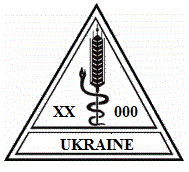 ____________Примітки 1. “ХХ” - код відповідного органу Держпродспоживслужби;                  2. “000” – код державного фітосанітарного інспектора._______________________ФормаАкт відбору зразків ___                                                                                             □ арбітражних зразків «___»____________20___ р.	Об ____ годині ____ хвилин				1. Здійснений _________________________________________________________________________(найменування уповноваженої фітосанітарної лабораторії, яка буде проводити фітосанітарну експертизу (аналізи)2. Відбір проведено_________________________________________________(ПІБ фахівця уповноваженої фітосанітарної лабораторії , який проводив відбір зразків)3. Власник _______________________________________________________________________________(прізвище, ім’я, по батькові, місце постійного проживання власника (відправника) об’єктів регулювання — _____________________________________________________________________________________________для фізичної особи — підприємця; повне найменування, місцезнаходження та реквізити власника (відправника) об’єктів регулювання — для юридичної особи)4. Найменування об'єкта регулювання_________________________________;5. Країна (місце) походження, відправлення, призначення (у випадку імпорту, експорту, реекспорту)_______________________________________________;6. Обсяг або вага відібраного зразка____________________________________;7. Метод відбору зразків, що було використано) __________________________ ___________________________________________________________________;8. Номер сейф-пакета, в якому запаковано зразок_________________________;9. Місце проведення фітосанітарної процедури, в тому числі назва та номер транспортного засобу________________________________________________;10. Додаткові відомості (за необхідності)________________________________;11. Примітка ________________________________________________________(робиться у разі неможливості відбору рівноцінного арбітражного зразка)_____________________________Форма           Лицьовий бік_________Примітки. 1. Бланк карантинного сертифіката виготовляється на папері, який має систему захисту від підробки та несанкціонованого тиражування, розміром 210 х 297 міліметрів. На зворотній стороні бланка карантинного сертифіката “ХХ” — серія бланка, 000000 — номер бланка. Текст друкується чорним кольором.2. Бланк карантинного сертифіката заповнюється друкованими літерами державною мовою, розбірливо, без виправлень, друкованим текстом.3 У разі коли обсяг інформації, необхідний для заповнення карантинного сертифіката, виходить за рамки позиції на бланку, зазначається:на лицьовому боці у відповідній позиції карантинного сертифіката — “Інформація зазначена на зворотному боці карантинного сертифіката”;на зворотному боці — дата оформлення та номер карантинного сертифіката; номер та найменування позиції; інформація, необхідна для заповнення карантинного сертифіката, що скріплюється підписом і печаткою.______________________________ФормаЗАЯВА/APPLICATION
на оформлення фітосанітарного сертифіката, фітосанітарного 
сертифіката на реекспорт, карантинного сертифіката 
/for issuance of a phytosanitary certificate, re-export 
 phytosanitary certificate, quarantine certificate 
(непотрібне закреслити) /(cross out the unnecessary)1. Відправник (експортер) та його адреса/Name and address of consignor (exporter) __________________________________________________________________________Для резидентів/For residents _____________________________________________код згідно з ЄДРПОУ /code according to__________________________________________________________________________the Unified State Register of Enterprises and Organizations of Ukraine*2. Отримувач (імпортер) та його адреса /Name and address of consignee (importer) ____________________________________________________________Для резидентів/for residents ______________________________________________код згідно з ЄДРПОУ /code according to__________________________________________________________________________the Unified State Register of Enterprises and Organizations of Ukraine*3. Країна походження /Соuntry of origin ____________________________________________________________________________________________________________4. Місце (регіон) походження та місце зберігання /Place (region) of origin and storage area ________________________________________________________________________________________________________________________________________5. Спосіб транспортування та номер транспортного засобу /Mode of transport and its number plate____________________________________________________________________________________________________________________6. Пункт або станція призначення /Destination point or station __________________________________________________________________________7. Пункт ввезення до країни-імпортера /Point of entry to the country of destination**_______________________________________________________________8. Кількість (об’єм або вага) об’єктa регулювання /Quantity (volume or weight) of regulated article(s) ___________________________________________________________________________________________________________________________________9. Найменування об’єкта регулювання та маркування /Name (title) and marking of regulated article(s) __________________________________________________________________________________________________________________________________10. Пункт або станція відправлення /Departure point or station _________________________________________________________________________11. Додаткова декларація або інформація, що подається заявником/ Additional declaration or information provided by the applicant ____________________________________________________________________________________________________________________________________________________12. Вимоги до об’єкта регулювання та транспортного засобу в частині здійснення карантину рослин, що повинні бути виконані під час оформлення сертифіката /Plant quarantine requirements to regulated article(s) and the vehicle that must be performed during certificate registration ________________________________________________________________________________________________________________________________________________________________________________________* Реєстраційний номер облікової картки платника податків або серія та номер паспорта — для фізичних осіб, які через свої релігійні переконання відмовилися від прийняття реєстраційного номера облікової картки платника податків та повідомили про це відповідний орган державної податкової служби і мають відмітку в паспорті.Number of taxpayer’s registration card or passport series and number for individuals, who because of their religious beliefs refused to accept the number of a taxpayer’s registration card and reported an appropriate authority of the State Tax Service and have a mark in the passport.** Заповнюється для фітосанітарних сертифікатів та фітосанітарних сертифікатів на реекспорт.To be filled only for re-export phytosanitary certificates.__________________________________________ФормаЛицьовий бікЗворотний бік_______Примітки. 1. Бланк фітосанітарного сертифіката виготовляється на папері, який має систему захисту від підробки та несанкціонованого тиражування, розміром 210 х . На зворотній стороні бланка фітосанітарного сертифіката зазначаються: “ХХ” — серія бланка, 000000 — номер бланка. Текст друкується чорним кольором.2. Бланк фітосанітарного сертифіката заповнюється друкованими літерами, англійською мовою або однією з офіційних мов Продовольчої та сільськогосподарської організації ООН (ФAO), розбірливо, без виправлень, друкованим текстом.3. У разі коли обсяг інформації, необхідний для заповнення фітосанітарного сертифіката, виходить за рамки позиції на бланку, зазначається:на лицьовому боці у відповідній позиції фітосанітарного сертифіката — “Information mentioned on the reverse side of the phytosanitary certificate (інформація зазначена на зворотному боці фітосанітарного сертифіката)”;на зворотному боці — дата оформлення та номер фітосанітарного сертифіката; номер та найменування позиції; інформація, необхідна для заповнення фітосанітарного сертифіката, що скріплюється підписом і печаткою._________________________________ФормаЛицьовий бікЗворотний бік_________Примітки. 1. Бланк фітосанітарного сертифіката на реекспорт виготовляється на папері, який має систему захисту від підробки та несанкціонованого тиражування, розміром 210 х . На зворотній стороні бланка фітосанітарного сертифіката на реекспорт зазначається: “ХХ” — серія бланка, “ — номер бланка. Текст друкується чорним кольором.2. Бланк фітосанітарного сертифіката на реекспорт заповнюється друкованими літерами, англійською мовою або однією з офіційних мов Продовольчої та сільськогосподарської організації ООН (ФAO), розбірливо, без виправлень, друкованим текстом.3. У разі коли обсяг інформації, необхідний для заповнення фітосанітарного сертифіката на реекспорт, виходить за рамки позиції на бланку, зазначається:на лицьовому боці у відповідній позиції фітосанітарного сертифіката на реекспорт — “Information mentioned on the reverse side of the phytosanitary certificate for re-export (інформація зазначена на зворотному боці фітосанітарного сертифіката на реекспорт)”;на зворотному боці — дата оформлення і номер фітосанітарного сертифіката на реекспорт; номер та найменування позиції; інформація, необхідна для заповнення фітосанітарного сертифіката на реекспорт, що скріплюється підписом і печаткою.____________________________.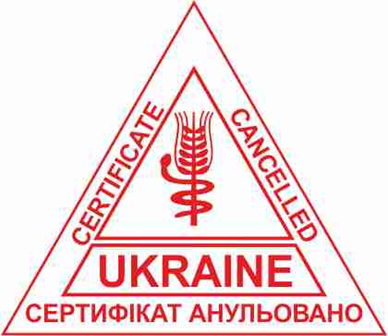 _____________________________________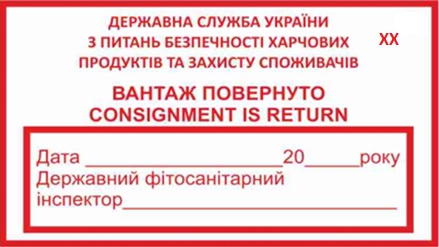 Примітки “ХХ” - код відповідного органу Держпродспоживслужби_______________________________Додаток 1до Порядку Додаток 2до Порядку__________________________________________(Посада фахівця уповноваженої фітосанітарної лабораторії, який проводив відбір зразків)____________(підпис)____________________(прізвище та ініціали)Додаток 3до Порядку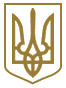 Державна служба України з питань безпечності харчових продуктів та захисту споживачів_______________________________________________________(найменування територіального органу Держпродспоживслужби)Державна служба України з питань безпечності харчових продуктів та захисту споживачів_______________________________________________________(найменування територіального органу Держпродспоживслужби)Державна служба України з питань безпечності харчових продуктів та захисту споживачів_______________________________________________________(найменування територіального органу Держпродспоживслужби)КАРАНТИННИЙ СЕРТИФІКАТ № _________________від ___ _________ 20__ р. дійсний до ___ ___________20___ р.КАРАНТИННИЙ СЕРТИФІКАТ № _________________від ___ _________ 20__ р. дійсний до ___ ___________20___ р.КАРАНТИННИЙ СЕРТИФІКАТ № _________________від ___ _________ 20__ р. дійсний до ___ ___________20___ р.1. Виданий __________________________________________________________________________________(прізвище, ім’я, по батькові, місце постійного проживання власника____________________________________________________________________________________________(відправника) об’єктів регулювання — для фізичної особи — підприємця;____________________________________________________________________________________________повне найменування, місцезнаходження та реквізити власника (відправника) 
об’єктів регулювання — для юридичної особи)1. Виданий __________________________________________________________________________________(прізвище, ім’я, по батькові, місце постійного проживання власника____________________________________________________________________________________________(відправника) об’єктів регулювання — для фізичної особи — підприємця;____________________________________________________________________________________________повне найменування, місцезнаходження та реквізити власника (відправника) 
об’єктів регулювання — для юридичної особи)1. Виданий __________________________________________________________________________________(прізвище, ім’я, по батькові, місце постійного проживання власника____________________________________________________________________________________________(відправника) об’єктів регулювання — для фізичної особи — підприємця;____________________________________________________________________________________________повне найменування, місцезнаходження та реквізити власника (відправника) 
об’єктів регулювання — для юридичної особи)2. Отримувач об’єктів регулювання _____________________________________________________________(прізвище, ім’я, по батькові, місце постійного____________________________________________________________________________________________проживання власника (отримувача) об’єктів регулювання — для фізичної особи — підприємця;____________________________________________________________________________________________повне найменування, місцезнаходження та реквізити власника (отримувача) 
об’єктів регулювання — для юридичної особи)2. Отримувач об’єктів регулювання _____________________________________________________________(прізвище, ім’я, по батькові, місце постійного____________________________________________________________________________________________проживання власника (отримувача) об’єктів регулювання — для фізичної особи — підприємця;____________________________________________________________________________________________повне найменування, місцезнаходження та реквізити власника (отримувача) 
об’єктів регулювання — для юридичної особи)2. Отримувач об’єктів регулювання _____________________________________________________________(прізвище, ім’я, по батькові, місце постійного____________________________________________________________________________________________проживання власника (отримувача) об’єктів регулювання — для фізичної особи — підприємця;____________________________________________________________________________________________повне найменування, місцезнаходження та реквізити власника (отримувача) 
об’єктів регулювання — для юридичної особи)3. Найменування об’єктів регулювання __________________________________________________________3. Найменування об’єктів регулювання __________________________________________________________3. Найменування об’єктів регулювання __________________________________________________________4. Загальна кількість місць (одиниць)  ___________________4. Загальна кількість місць (одиниць)  ___________________4. Загальна кількість місць (одиниць)  ___________________5. Обсяг партії об’єктів регулювання або їх вага ___________________________________________________(словами в одиницях вимірювання)6. Спосіб транспортування ____________________________________________________________________(із зазначенням для морських перевезень — найменування судна, баржі;____________________________________________________________________________________________для залізничних перевезень — номера вагона; для автомобільних перевезень — номера автотранспортного засобу)5. Обсяг партії об’єктів регулювання або їх вага ___________________________________________________(словами в одиницях вимірювання)6. Спосіб транспортування ____________________________________________________________________(із зазначенням для морських перевезень — найменування судна, баржі;____________________________________________________________________________________________для залізничних перевезень — номера вагона; для автомобільних перевезень — номера автотранспортного засобу)5. Обсяг партії об’єктів регулювання або їх вага ___________________________________________________(словами в одиницях вимірювання)6. Спосіб транспортування ____________________________________________________________________(із зазначенням для морських перевезень — найменування судна, баржі;____________________________________________________________________________________________для залізничних перевезень — номера вагона; для автомобільних перевезень — номера автотранспортного засобу)7. Країна походження _________________________________________________________________7. Країна походження _________________________________________________________________7. Країна походження _________________________________________________________________8. Місце або станція відправлення __________________________________________________________________________________________________________________________________________________________8. Місце або станція відправлення __________________________________________________________________________________________________________________________________________________________8. Місце або станція відправлення __________________________________________________________________________________________________________________________________________________________9. Місце або станція призначення __________________________________________________________________________________________________________________________________________________9. Місце або станція призначення __________________________________________________________________________________________________________________________________________________9. Місце або станція призначення __________________________________________________________________________________________________________________________________________________10. Інформація про фітосанітарний стан об’єктів регулювання і проведення фітосанітарних процедур ___________________________________________________________________________________________(відмітка про фітосанітарний стан____________________________________________________________________________________________об’єктів регулювання і проведені заходи)10. Інформація про фітосанітарний стан об’єктів регулювання і проведення фітосанітарних процедур ___________________________________________________________________________________________(відмітка про фітосанітарний стан____________________________________________________________________________________________об’єктів регулювання і проведені заходи)10. Інформація про фітосанітарний стан об’єктів регулювання і проведення фітосанітарних процедур ___________________________________________________________________________________________(відмітка про фітосанітарний стан____________________________________________________________________________________________об’єктів регулювання і проведені заходи)11. Умови, що встановлюються у разі відвантаження, відправлення, транспортування, приймання та використання об’єктів регулювання: ____________________________________________________________________________________________________________________________________________________________________________________________________________________________________________________________________________________________________________________________________________________________________________________________________________________________________________11. Умови, що встановлюються у разі відвантаження, відправлення, транспортування, приймання та використання об’єктів регулювання: ____________________________________________________________________________________________________________________________________________________________________________________________________________________________________________________________________________________________________________________________________________________________________________________________________________________________________________11. Умови, що встановлюються у разі відвантаження, відправлення, транспортування, приймання та використання об’єктів регулювання: ____________________________________________________________________________________________________________________________________________________________________________________________________________________________________________________________________________________________________________________________________________________________________________________________________________________________________________12. Місце оформлення карантинного сертифіката _________________________________________________12. Місце оформлення карантинного сертифіката _________________________________________________12. Місце оформлення карантинного сертифіката _________________________________________________Державний фітосанітарний інспекторМП____________(підпис)____________________(прізвище та ініціали)ХХ 000000Додаток 4до ПорядкуДата подання заяви/
Date of application 
________________ 20___ рокуВідправник (експортер) /
Сonsignor (exporter)
______________________________(прізвище і підпис)/(name and signature)Додаток 5до Порядку 1. Експортер та його адресаName and address of exporter2. ФІТОСАНІТАРНИЙ СЕРТИФІКАТPHYTOSANITARY CERTIFICATE№ ________________________________2. ФІТОСАНІТАРНИЙ СЕРТИФІКАТPHYTOSANITARY CERTIFICATE№ ________________________________2. ФІТОСАНІТАРНИЙ СЕРТИФІКАТPHYTOSANITARY CERTIFICATE№ ________________________________2. ФІТОСАНІТАРНИЙ СЕРТИФІКАТPHYTOSANITARY CERTIFICATE№ ________________________________2. ФІТОСАНІТАРНИЙ СЕРТИФІКАТPHYTOSANITARY CERTIFICATE№ ________________________________3. Імпортер та його адресаDeclared name and address of consignee4. До організації карантину і захисту рослин________________________________ (країна-імпортер)Plant ProtectionOrganization(s) of ________________ (country of import)4. До організації карантину і захисту рослин________________________________ (країна-імпортер)Plant ProtectionOrganization(s) of ________________ (country of import)4. До організації карантину і захисту рослин________________________________ (країна-імпортер)Plant ProtectionOrganization(s) of ________________ (country of import)4. До організації карантину і захисту рослин________________________________ (країна-імпортер)Plant ProtectionOrganization(s) of ________________ (country of import)4. До організації карантину і захисту рослин________________________________ (країна-імпортер)Plant ProtectionOrganization(s) of ________________ (country of import)3. Імпортер та його адресаDeclared name and address of consignee5. Місце походженняPlace of origin5. Місце походженняPlace of origin5. Місце походженняPlace of origin5. Місце походженняPlace of origin5. Місце походженняPlace of origin6. Пункт ввезенняDeclared рoint of entry УКРАЇНАUKRAINE 
Державна служба України з питань безпечності харчових продуктів та захисту споживачів
State Service of Ukraine on Food Safety and Consumer ProtectionУКРАЇНАUKRAINE 
Державна служба України з питань безпечності харчових продуктів та захисту споживачів
State Service of Ukraine on Food Safety and Consumer ProtectionУКРАЇНАUKRAINE 
Державна служба України з питань безпечності харчових продуктів та захисту споживачів
State Service of Ukraine on Food Safety and Consumer Protection7. Спосіб транспортуванняDeclared means of conveyanceУКРАЇНАUKRAINE 
Державна служба України з питань безпечності харчових продуктів та захисту споживачів
State Service of Ukraine on Food Safety and Consumer ProtectionУКРАЇНАUKRAINE 
Державна служба України з питань безпечності харчових продуктів та захисту споживачів
State Service of Ukraine on Food Safety and Consumer ProtectionУКРАЇНАUKRAINE 
Державна служба України з питань безпечності харчових продуктів та захисту споживачів
State Service of Ukraine on Food Safety and Consumer Protection8. Маркування, кількість та опис паковання, найменування об’єктів регулювання, ботанічна назва рослинDistinguishing marks, number and description of packages, name of produce, botanical name of plants8. Маркування, кількість та опис паковання, найменування об’єктів регулювання, ботанічна назва рослинDistinguishing marks, number and description of packages, name of produce, botanical name of plants8. Маркування, кількість та опис паковання, найменування об’єктів регулювання, ботанічна назва рослинDistinguishing marks, number and description of packages, name of produce, botanical name of plants8. Маркування, кількість та опис паковання, найменування об’єктів регулювання, ботанічна назва рослинDistinguishing marks, number and description of packages, name of produce, botanical name of plants8. Маркування, кількість та опис паковання, найменування об’єктів регулювання, ботанічна назва рослинDistinguishing marks, number and description of packages, name of produce, botanical name of plants9. КількістьDeclared quantity10. Цей сертифікат засвідчує, що зазначені рослини, рослинні продукти чи інші об’єкти регулювання були перевірені та/або пройшли експертизу із застосуванням необхідних офіційних процедур, вважаються вільними від шкідливих організмів, що є карантинними для країни-імпортера, та відповідають діючим фітосанітарним вимогам країни-імпортера, включаючи регульовані некарантинні шкідливі організми.This is to certify that the plants, plant products or other regulated articles described herein have been inspected and/or tested according to appropriate official procedures and are considered to be free from the quarantine pests specified by the importing contracting party and to conform with the current phytosanitary requirements of the importing contracting party including those for regulated non-quarantine pests.10. Цей сертифікат засвідчує, що зазначені рослини, рослинні продукти чи інші об’єкти регулювання були перевірені та/або пройшли експертизу із застосуванням необхідних офіційних процедур, вважаються вільними від шкідливих організмів, що є карантинними для країни-імпортера, та відповідають діючим фітосанітарним вимогам країни-імпортера, включаючи регульовані некарантинні шкідливі організми.This is to certify that the plants, plant products or other regulated articles described herein have been inspected and/or tested according to appropriate official procedures and are considered to be free from the quarantine pests specified by the importing contracting party and to conform with the current phytosanitary requirements of the importing contracting party including those for regulated non-quarantine pests.10. Цей сертифікат засвідчує, що зазначені рослини, рослинні продукти чи інші об’єкти регулювання були перевірені та/або пройшли експертизу із застосуванням необхідних офіційних процедур, вважаються вільними від шкідливих організмів, що є карантинними для країни-імпортера, та відповідають діючим фітосанітарним вимогам країни-імпортера, включаючи регульовані некарантинні шкідливі організми.This is to certify that the plants, plant products or other regulated articles described herein have been inspected and/or tested according to appropriate official procedures and are considered to be free from the quarantine pests specified by the importing contracting party and to conform with the current phytosanitary requirements of the importing contracting party including those for regulated non-quarantine pests.10. Цей сертифікат засвідчує, що зазначені рослини, рослинні продукти чи інші об’єкти регулювання були перевірені та/або пройшли експертизу із застосуванням необхідних офіційних процедур, вважаються вільними від шкідливих організмів, що є карантинними для країни-імпортера, та відповідають діючим фітосанітарним вимогам країни-імпортера, включаючи регульовані некарантинні шкідливі організми.This is to certify that the plants, plant products or other regulated articles described herein have been inspected and/or tested according to appropriate official procedures and are considered to be free from the quarantine pests specified by the importing contracting party and to conform with the current phytosanitary requirements of the importing contracting party including those for regulated non-quarantine pests.10. Цей сертифікат засвідчує, що зазначені рослини, рослинні продукти чи інші об’єкти регулювання були перевірені та/або пройшли експертизу із застосуванням необхідних офіційних процедур, вважаються вільними від шкідливих організмів, що є карантинними для країни-імпортера, та відповідають діючим фітосанітарним вимогам країни-імпортера, включаючи регульовані некарантинні шкідливі організми.This is to certify that the plants, plant products or other regulated articles described herein have been inspected and/or tested according to appropriate official procedures and are considered to be free from the quarantine pests specified by the importing contracting party and to conform with the current phytosanitary requirements of the importing contracting party including those for regulated non-quarantine pests.10. Цей сертифікат засвідчує, що зазначені рослини, рослинні продукти чи інші об’єкти регулювання були перевірені та/або пройшли експертизу із застосуванням необхідних офіційних процедур, вважаються вільними від шкідливих організмів, що є карантинними для країни-імпортера, та відповідають діючим фітосанітарним вимогам країни-імпортера, включаючи регульовані некарантинні шкідливі організми.This is to certify that the plants, plant products or other regulated articles described herein have been inspected and/or tested according to appropriate official procedures and are considered to be free from the quarantine pests specified by the importing contracting party and to conform with the current phytosanitary requirements of the importing contracting party including those for regulated non-quarantine pests.11. Додаткова деклараціяAdditional declaration11. Додаткова деклараціяAdditional declaration11. Додаткова деклараціяAdditional declaration11. Додаткова деклараціяAdditional declaration11. Додаткова деклараціяAdditional declaration11. Додаткова деклараціяAdditional declarationЗНЕЗАРАЖЕННЯDisinfestation and/or disinfection treatmentЗНЕЗАРАЖЕННЯDisinfestation and/or disinfection treatmentЗНЕЗАРАЖЕННЯDisinfestation and/or disinfection treatmentЗНЕЗАРАЖЕННЯDisinfestation and/or disinfection treatment18. Місце оформлення
Place of issueДата
DateПрізвище державного фітосанітарного інспектора
Name of state phytosanitary inspectorПідпис державного фітосанітарного інспектора
Signature of state phytosanitary inspectorМП
Stamp18. Місце оформлення
Place of issueДата
DateПрізвище державного фітосанітарного інспектора
Name of state phytosanitary inspectorПідпис державного фітосанітарного інспектора
Signature of state phytosanitary inspectorМП
Stamp12. ОбробкаTreatment12. ОбробкаTreatment12. ОбробкаTreatment12. ОбробкаTreatment18. Місце оформлення
Place of issueДата
DateПрізвище державного фітосанітарного інспектора
Name of state phytosanitary inspectorПідпис державного фітосанітарного інспектора
Signature of state phytosanitary inspectorМП
Stamp18. Місце оформлення
Place of issueДата
DateПрізвище державного фітосанітарного інспектора
Name of state phytosanitary inspectorПідпис державного фітосанітарного інспектора
Signature of state phytosanitary inspectorМП
Stamp13. Хімічна (діюча речовина)Chemical (active ingredient)14. Експозиція та температураDuration and temperature14. Експозиція та температураDuration and temperature14. Експозиція та температураDuration and temperature18. Місце оформлення
Place of issueДата
DateПрізвище державного фітосанітарного інспектора
Name of state phytosanitary inspectorПідпис державного фітосанітарного інспектора
Signature of state phytosanitary inspectorМП
Stamp18. Місце оформлення
Place of issueДата
DateПрізвище державного фітосанітарного інспектора
Name of state phytosanitary inspectorПідпис державного фітосанітарного інспектора
Signature of state phytosanitary inspectorМП
Stamp15. Концентрація/дозаConcentration/dose15. Концентрація/дозаConcentration/dose16. ДатаDate16. ДатаDate18. Місце оформлення
Place of issueДата
DateПрізвище державного фітосанітарного інспектора
Name of state phytosanitary inspectorПідпис державного фітосанітарного інспектора
Signature of state phytosanitary inspectorМП
Stamp18. Місце оформлення
Place of issueДата
DateПрізвище державного фітосанітарного інспектора
Name of state phytosanitary inspectorПідпис державного фітосанітарного інспектора
Signature of state phytosanitary inspectorМП
Stamp17. Додаткова інформаціяAdditional information17. Додаткова інформаціяAdditional information17. Додаткова інформаціяAdditional information17. Додаткова інформаціяAdditional information18. Місце оформлення
Place of issueДата
DateПрізвище державного фітосанітарного інспектора
Name of state phytosanitary inspectorПідпис державного фітосанітарного інспектора
Signature of state phytosanitary inspectorМП
Stamp18. Місце оформлення
Place of issueДата
DateПрізвище державного фітосанітарного інспектора
Name of state phytosanitary inspectorПідпис державного фітосанітарного інспектора
Signature of state phytosanitary inspectorМП
StampХХ 000000Додаток 6до Порядку1. Експортер та його адресаName and address of exporter1. Експортер та його адресаName and address of exporter2. ФІТОСАНІТАРНИЙ СЕРТИФІКАТ НА РЕЕКСПОРТPHYTOSANITARY CERTIFICATE FOR RE-EXPORT№ __________________________2. ФІТОСАНІТАРНИЙ СЕРТИФІКАТ НА РЕЕКСПОРТPHYTOSANITARY CERTIFICATE FOR RE-EXPORT№ __________________________2. ФІТОСАНІТАРНИЙ СЕРТИФІКАТ НА РЕЕКСПОРТPHYTOSANITARY CERTIFICATE FOR RE-EXPORT№ __________________________2. ФІТОСАНІТАРНИЙ СЕРТИФІКАТ НА РЕЕКСПОРТPHYTOSANITARY CERTIFICATE FOR RE-EXPORT№ __________________________2. ФІТОСАНІТАРНИЙ СЕРТИФІКАТ НА РЕЕКСПОРТPHYTOSANITARY CERTIFICATE FOR RE-EXPORT№ __________________________3. Імпортер та його адресаDeclared name and address of consignee3. Імпортер та його адресаDeclared name and address of consignee4. До організації карантину і захисту рослин________________________________ (країна-імпортер)To Plant ProtectionOrganization(s) of ______________ (country of import)4. До організації карантину і захисту рослин________________________________ (країна-імпортер)To Plant ProtectionOrganization(s) of ______________ (country of import)4. До організації карантину і захисту рослин________________________________ (країна-імпортер)To Plant ProtectionOrganization(s) of ______________ (country of import)4. До організації карантину і захисту рослин________________________________ (країна-імпортер)To Plant ProtectionOrganization(s) of ______________ (country of import)4. До організації карантину і захисту рослин________________________________ (країна-імпортер)To Plant ProtectionOrganization(s) of ______________ (country of import)3. Імпортер та його адресаDeclared name and address of consignee3. Імпортер та його адресаDeclared name and address of consignee5. Місце походженняPlace of origin5. Місце походженняPlace of origin5. Місце походженняPlace of origin5. Місце походженняPlace of origin5. Місце походженняPlace of origin6. Пункт ввезенняDeclared рoint of entry6. Пункт ввезенняDeclared рoint of entryУКРАЇНАUKRAINEДержавна служба України з питань безпечності харчових продуктів та
 захисту споживачівState Service of Ukraine on Food Safety and Consumer ProtectionУКРАЇНАUKRAINEДержавна служба України з питань безпечності харчових продуктів та
 захисту споживачівState Service of Ukraine on Food Safety and Consumer ProtectionУКРАЇНАUKRAINEДержавна служба України з питань безпечності харчових продуктів та
 захисту споживачівState Service of Ukraine on Food Safety and Consumer Protection7. Спосіб транспортуванняDeclared means of conveyance7. Спосіб транспортуванняDeclared means of conveyanceУКРАЇНАUKRAINEДержавна служба України з питань безпечності харчових продуктів та
 захисту споживачівState Service of Ukraine on Food Safety and Consumer ProtectionУКРАЇНАUKRAINEДержавна служба України з питань безпечності харчових продуктів та
 захисту споживачівState Service of Ukraine on Food Safety and Consumer ProtectionУКРАЇНАUKRAINEДержавна служба України з питань безпечності харчових продуктів та
 захисту споживачівState Service of Ukraine on Food Safety and Consumer Protection8. Маркування, кількість та опис паковання, найменування об’єктів регулювання, ботанічна назва рослинDistinguishing marks, number and description of packages, name of produce, botanical name of plants8. Маркування, кількість та опис паковання, найменування об’єктів регулювання, ботанічна назва рослинDistinguishing marks, number and description of packages, name of produce, botanical name of plants8. Маркування, кількість та опис паковання, найменування об’єктів регулювання, ботанічна назва рослинDistinguishing marks, number and description of packages, name of produce, botanical name of plants8. Маркування, кількість та опис паковання, найменування об’єктів регулювання, ботанічна назва рослинDistinguishing marks, number and description of packages, name of produce, botanical name of plants8. Маркування, кількість та опис паковання, найменування об’єктів регулювання, ботанічна назва рослинDistinguishing marks, number and description of packages, name of produce, botanical name of plants8. Маркування, кількість та опис паковання, найменування об’єктів регулювання, ботанічна назва рослинDistinguishing marks, number and description of packages, name of produce, botanical name of plants9. КількістьDeclared quantity10. Цей сертифікат засвідчує, що зазначені рослини, рослинні продукти чи інші 
об’єкти регулювання були імпортовані до ______________________ (країна реекспорту) з ______________________ (країна походження) у супроводі фітосанітарного сертифіката 
№ ___________________ (оригінал, затверджена копія, які додаються до цього сертифіката), а також засвідчує, що такі рослини, рослинні продукти чи інші об’єкти регулювання упаковані, переупаковані в оригінальну нову упаковку, яка визначена оригінальним фітосанітарним сертифікатом. За результатами додаткового інспектування визнано їх відповідність діючим фітосанітарним вимогам країни-імпортера, а також засвідчено, що під час зберігання в Україні вантаж не зазнав ризику інфікування чи зараження.This is to certify that the plants, plant products or other regulated articles described 
above where imported into (contracting party of re-export) ______________________ from __________________ (contracting party of origin) covered by Phytosanitary certificate № _______________________ (in original certified true copy of which is attached to this certificate); that they are packed, repacked in original new containers, based on the original phytosanitary certificate. By the results of additional inspection, they are considered to conform with the current phytosanitary requirements of the importing contracting party, and that during storage in Ukraine the consignment has not been subjected to the risk of infestation or infection.10. Цей сертифікат засвідчує, що зазначені рослини, рослинні продукти чи інші 
об’єкти регулювання були імпортовані до ______________________ (країна реекспорту) з ______________________ (країна походження) у супроводі фітосанітарного сертифіката 
№ ___________________ (оригінал, затверджена копія, які додаються до цього сертифіката), а також засвідчує, що такі рослини, рослинні продукти чи інші об’єкти регулювання упаковані, переупаковані в оригінальну нову упаковку, яка визначена оригінальним фітосанітарним сертифікатом. За результатами додаткового інспектування визнано їх відповідність діючим фітосанітарним вимогам країни-імпортера, а також засвідчено, що під час зберігання в Україні вантаж не зазнав ризику інфікування чи зараження.This is to certify that the plants, plant products or other regulated articles described 
above where imported into (contracting party of re-export) ______________________ from __________________ (contracting party of origin) covered by Phytosanitary certificate № _______________________ (in original certified true copy of which is attached to this certificate); that they are packed, repacked in original new containers, based on the original phytosanitary certificate. By the results of additional inspection, they are considered to conform with the current phytosanitary requirements of the importing contracting party, and that during storage in Ukraine the consignment has not been subjected to the risk of infestation or infection.10. Цей сертифікат засвідчує, що зазначені рослини, рослинні продукти чи інші 
об’єкти регулювання були імпортовані до ______________________ (країна реекспорту) з ______________________ (країна походження) у супроводі фітосанітарного сертифіката 
№ ___________________ (оригінал, затверджена копія, які додаються до цього сертифіката), а також засвідчує, що такі рослини, рослинні продукти чи інші об’єкти регулювання упаковані, переупаковані в оригінальну нову упаковку, яка визначена оригінальним фітосанітарним сертифікатом. За результатами додаткового інспектування визнано їх відповідність діючим фітосанітарним вимогам країни-імпортера, а також засвідчено, що під час зберігання в Україні вантаж не зазнав ризику інфікування чи зараження.This is to certify that the plants, plant products or other regulated articles described 
above where imported into (contracting party of re-export) ______________________ from __________________ (contracting party of origin) covered by Phytosanitary certificate № _______________________ (in original certified true copy of which is attached to this certificate); that they are packed, repacked in original new containers, based on the original phytosanitary certificate. By the results of additional inspection, they are considered to conform with the current phytosanitary requirements of the importing contracting party, and that during storage in Ukraine the consignment has not been subjected to the risk of infestation or infection.10. Цей сертифікат засвідчує, що зазначені рослини, рослинні продукти чи інші 
об’єкти регулювання були імпортовані до ______________________ (країна реекспорту) з ______________________ (країна походження) у супроводі фітосанітарного сертифіката 
№ ___________________ (оригінал, затверджена копія, які додаються до цього сертифіката), а також засвідчує, що такі рослини, рослинні продукти чи інші об’єкти регулювання упаковані, переупаковані в оригінальну нову упаковку, яка визначена оригінальним фітосанітарним сертифікатом. За результатами додаткового інспектування визнано їх відповідність діючим фітосанітарним вимогам країни-імпортера, а також засвідчено, що під час зберігання в Україні вантаж не зазнав ризику інфікування чи зараження.This is to certify that the plants, plant products or other regulated articles described 
above where imported into (contracting party of re-export) ______________________ from __________________ (contracting party of origin) covered by Phytosanitary certificate № _______________________ (in original certified true copy of which is attached to this certificate); that they are packed, repacked in original new containers, based on the original phytosanitary certificate. By the results of additional inspection, they are considered to conform with the current phytosanitary requirements of the importing contracting party, and that during storage in Ukraine the consignment has not been subjected to the risk of infestation or infection.10. Цей сертифікат засвідчує, що зазначені рослини, рослинні продукти чи інші 
об’єкти регулювання були імпортовані до ______________________ (країна реекспорту) з ______________________ (країна походження) у супроводі фітосанітарного сертифіката 
№ ___________________ (оригінал, затверджена копія, які додаються до цього сертифіката), а також засвідчує, що такі рослини, рослинні продукти чи інші об’єкти регулювання упаковані, переупаковані в оригінальну нову упаковку, яка визначена оригінальним фітосанітарним сертифікатом. За результатами додаткового інспектування визнано їх відповідність діючим фітосанітарним вимогам країни-імпортера, а також засвідчено, що під час зберігання в Україні вантаж не зазнав ризику інфікування чи зараження.This is to certify that the plants, plant products or other regulated articles described 
above where imported into (contracting party of re-export) ______________________ from __________________ (contracting party of origin) covered by Phytosanitary certificate № _______________________ (in original certified true copy of which is attached to this certificate); that they are packed, repacked in original new containers, based on the original phytosanitary certificate. By the results of additional inspection, they are considered to conform with the current phytosanitary requirements of the importing contracting party, and that during storage in Ukraine the consignment has not been subjected to the risk of infestation or infection.10. Цей сертифікат засвідчує, що зазначені рослини, рослинні продукти чи інші 
об’єкти регулювання були імпортовані до ______________________ (країна реекспорту) з ______________________ (країна походження) у супроводі фітосанітарного сертифіката 
№ ___________________ (оригінал, затверджена копія, які додаються до цього сертифіката), а також засвідчує, що такі рослини, рослинні продукти чи інші об’єкти регулювання упаковані, переупаковані в оригінальну нову упаковку, яка визначена оригінальним фітосанітарним сертифікатом. За результатами додаткового інспектування визнано їх відповідність діючим фітосанітарним вимогам країни-імпортера, а також засвідчено, що під час зберігання в Україні вантаж не зазнав ризику інфікування чи зараження.This is to certify that the plants, plant products or other regulated articles described 
above where imported into (contracting party of re-export) ______________________ from __________________ (contracting party of origin) covered by Phytosanitary certificate № _______________________ (in original certified true copy of which is attached to this certificate); that they are packed, repacked in original new containers, based on the original phytosanitary certificate. By the results of additional inspection, they are considered to conform with the current phytosanitary requirements of the importing contracting party, and that during storage in Ukraine the consignment has not been subjected to the risk of infestation or infection.10. Цей сертифікат засвідчує, що зазначені рослини, рослинні продукти чи інші 
об’єкти регулювання були імпортовані до ______________________ (країна реекспорту) з ______________________ (країна походження) у супроводі фітосанітарного сертифіката 
№ ___________________ (оригінал, затверджена копія, які додаються до цього сертифіката), а також засвідчує, що такі рослини, рослинні продукти чи інші об’єкти регулювання упаковані, переупаковані в оригінальну нову упаковку, яка визначена оригінальним фітосанітарним сертифікатом. За результатами додаткового інспектування визнано їх відповідність діючим фітосанітарним вимогам країни-імпортера, а також засвідчено, що під час зберігання в Україні вантаж не зазнав ризику інфікування чи зараження.This is to certify that the plants, plant products or other regulated articles described 
above where imported into (contracting party of re-export) ______________________ from __________________ (contracting party of origin) covered by Phytosanitary certificate № _______________________ (in original certified true copy of which is attached to this certificate); that they are packed, repacked in original new containers, based on the original phytosanitary certificate. By the results of additional inspection, they are considered to conform with the current phytosanitary requirements of the importing contracting party, and that during storage in Ukraine the consignment has not been subjected to the risk of infestation or infection.11. Додаткова деклараціяAdditional declaration11. Додаткова деклараціяAdditional declaration11. Додаткова деклараціяAdditional declaration11. Додаткова деклараціяAdditional declaration11. Додаткова деклараціяAdditional declaration11. Додаткова деклараціяAdditional declaration11. Додаткова деклараціяAdditional declarationЗНЕЗАРАЖЕННЯDisinfestation and/or disinfection treatmentЗНЕЗАРАЖЕННЯDisinfestation and/or disinfection treatmentЗНЕЗАРАЖЕННЯDisinfestation and/or disinfection treatmentЗНЕЗАРАЖЕННЯDisinfestation and/or disinfection treatmentЗНЕЗАРАЖЕННЯDisinfestation and/or disinfection treatment18. Місце оформленняPlace of issueДатаDateПрізвище державного фітосанітарного інспектораName of state phytosanitary inspectorПідпис державного фітосанітарного інспектораSignature of state phytosanitary inspectorМПStamp18. Місце оформленняPlace of issueДатаDateПрізвище державного фітосанітарного інспектораName of state phytosanitary inspectorПідпис державного фітосанітарного інспектораSignature of state phytosanitary inspectorМПStamp12. ОбробкаTreatment12. ОбробкаTreatment12. ОбробкаTreatment12. ОбробкаTreatment12. ОбробкаTreatment18. Місце оформленняPlace of issueДатаDateПрізвище державного фітосанітарного інспектораName of state phytosanitary inspectorПідпис державного фітосанітарного інспектораSignature of state phytosanitary inspectorМПStamp18. Місце оформленняPlace of issueДатаDateПрізвище державного фітосанітарного інспектораName of state phytosanitary inspectorПідпис державного фітосанітарного інспектораSignature of state phytosanitary inspectorМПStamp13. Хімічна (діюча речовина)
Chemical (active ingredient)14. Експозиція та температураDuration and temperature14. Експозиція та температураDuration and temperature14. Експозиція та температураDuration and temperature14. Експозиція та температураDuration and temperature18. Місце оформленняPlace of issueДатаDateПрізвище державного фітосанітарного інспектораName of state phytosanitary inspectorПідпис державного фітосанітарного інспектораSignature of state phytosanitary inspectorМПStamp18. Місце оформленняPlace of issueДатаDateПрізвище державного фітосанітарного інспектораName of state phytosanitary inspectorПідпис державного фітосанітарного інспектораSignature of state phytosanitary inspectorМПStamp15. Концентрація (доза)Concentration (dose)15. Концентрація (доза)Concentration (dose)15. Концентрація (доза)Concentration (dose)16. ДатаDate16. ДатаDate18. Місце оформленняPlace of issueДатаDateПрізвище державного фітосанітарного інспектораName of state phytosanitary inspectorПідпис державного фітосанітарного інспектораSignature of state phytosanitary inspectorМПStamp18. Місце оформленняPlace of issueДатаDateПрізвище державного фітосанітарного інспектораName of state phytosanitary inspectorПідпис державного фітосанітарного інспектораSignature of state phytosanitary inspectorМПStamp17. Додаткова інформаціяAdditional information17. Додаткова інформаціяAdditional information17. Додаткова інформаціяAdditional information17. Додаткова інформаціяAdditional information17. Додаткова інформаціяAdditional information18. Місце оформленняPlace of issueДатаDateПрізвище державного фітосанітарного інспектораName of state phytosanitary inspectorПідпис державного фітосанітарного інспектораSignature of state phytosanitary inspectorМПStamp18. Місце оформленняPlace of issueДатаDateПрізвище державного фітосанітарного інспектораName of state phytosanitary inspectorПідпис державного фітосанітарного інспектораSignature of state phytosanitary inspectorМПStampХХ 000000Додаток 7до ПорядкуФормаДодаток 8до ПорядкуФорма